от «     08     »      04      2020 г.				   		            №     364Об утверждении административного регламента предоставления муниципальной услуги «Выдача разрешения на ввод объекта в эксплуатацию» в новой редакции и о признании утратившим силу Постановления городской Администрации от 18.07.2013 № 769В соответствии с Градостроительным кодексом Российской Федерации, Федеральными законами от 06.10.2003 № 131-ФЗ «Об общих принципах             организации местного самоуправления в Российской Федерации», от 27.07.2010            № 210-ФЗ «Об организации предоставления государственных и муниципальных услуг», Распоряжением Правительства Российской Федерации от 17.12.2009 № 1993-р «Об утверждении сводного перечня первоочередных государственных и муниципальных услуг, предоставляемых в электронном виде», Уставом муниципального образования «Город Мирный» Мирнинского района Республики Саха (Якутия), Постановлением городской Администрации от 31.01.2011 № 13 «Об утверждении Порядка разработки и утверждения административных регламентов предоставления муниципальных услуг муниципальным образованием «Город Мирный», городская Администрация  постановляет:1. Утвердить прилагаемый административный регламент предоставления муниципальной услуги «Выдача разрешения на ввод объекта в эксплуатацию» в новой редакции.2. Признать утратившим силу Постановление городской Администрации от 18.07.2013 № 769 «Об утверждении административного регламента предоставления муниципальной услуги «Выдача разрешений на ввод объектов капитального строительства в эксплуатацию».3. Опубликовать настоящее Постановление в порядке, установленном Уставом муниципального образования «Город Мирный».4. Настоящее Постановление вступает в силу с момента его опубликования.5. Контроль исполнения настоящего Постановления возложить на 1-го Заместителя Главы Администрации по ЖКХ, имущественным и земельным отношениям Медведь С.Ю.Глава города                                                                                                     К.Н. Антонов                                                                            УТВЕРЖДЕНПостановлением городской Администрацииот «     08    »         04        2020г. №    364АДМИНИСТРАТИВНЫЙ РЕГЛАМЕНТПРЕДОСТАВЛЕНИЯ МУНИЦИПАЛЬНОЙ УСЛУГИ «ВЫДАЧА РАЗРЕШЕНИЯ НА ВВОД ОБЪЕКТА В ЭКСПЛУАТАЦИЮ»1. Общие положенияПредмет регулирования1.1. Административный регламент предоставления муниципальной услуги «Выдача разрешения на ввод объекта в эксплуатацию» (далее - Административный регламент) определяет стандарт предоставления указанной муниципальной услуги и устанавливает сроки, последовательность административных процедур (действий) при оказании муниципальной услуги «Выдача разрешения на ввод объекта в эксплуатацию» (далее - муниципальная услуга).Круг заявителей1.2. Получателем муниципальной услуги выступает застройщик - физическое или юридическое лицо, завершившее выполнение строительства, реконструкции объекта капитального строительства в полном объеме в соответствии с разрешением на строительство, проектной документацией (далее - заявитель).1.3. С заявлением вправе обратиться представители заявителя, действующие в силу полномочий, основанных на оформленной в установленном законодательством Российской Федерации порядке доверенности.Требования к порядку информирования о предоставлениимуниципальной услуги1.4. Предоставление муниципальной услуги осуществляется Администрацией муниципального образования «Город Мирный» Мирнинского района Республики Саха (Якутия) в лице структурного подразделения Администрации – управления архитектуры и градостроительства (далее – УАиГ).1.5. Местонахождение Администрации муниципального образования «Город Мирный» Мирнинского района Республики Саха (Якутия) (далее – городская Администрация): 678175, Республика Саха (Якутия), г. Мирный, ул. Ленина, 16.График работы городской Администрации:Понедельник - четверг: с 08-15 до 17-45 часов (перерыв с 12-30 до 14-00 часов); пятница: с 08-15 до 12-15 часов; суббота и воскресенье: выходные дни.Функции по предоставлению муниципальной услуги и информированию о порядке ее предоставления осуществляются УАиГ.Местонахождение УАиГ: 678175, Республика Саха (Якутия), г. Мирный, ул. Ленина,     д. 11., каб. 112, 113.График (режим) работы УАиГ:Понедельник - четверг с 08-15 до 17-45 часов (перерыв с 12-30 до 14-00 часов). Пятница с 08-15 до 12-15 часов. Суббота, воскресенье – выходные дни.Режим работы начальника и специалистов УАиГ с заявителями: Вторник, четверг с 09-00 до 12-00 часов (перерыв с 12-30 до 14-00 часов). Понедельник, среда, пятница – не приёмные дни (работа с поступившими документами). Суббота, воскресенье – выходные дни.Уполномоченная организация по приему документов и выдаче результатов предоставления муниципальных услуг в рамках данного Административного регламента – структурное подразделение государственного автономного учреждения «Многофункциональный центр предоставления государственных и муниципальных услуг» по Мирнинскому району (далее - ГАУ «МФЦ в РС (Я)»).Местонахождение ГАУ «МФЦ в РС (Я)»: 678175, Республика Саха (Якутия), г. Мирный,                ул. Тихонова, 9.График работы ГАУ «МФЦ в РС (Я)» с заявителями:Понедельник, вторник, четверг, пятница - с 09.00 до 19.00 часов без перерыва на обед. Среда - с 09.00 до 20.00 часов без перерыва на обед. Суббота - с 09.00 до 13.00 часов. Воскресенье – выходной день.1.6. Местонахождение органов государственной и муниципальной власти и иных организаций, участвующих в предоставлении муниципальной услуги:1.6.1. Управление Федеральной службы государственной регистрации, кадастра и картографии по Республике Саха (Якутия) по Мирнинскому району (далее - Управление Росреестра по РС (Я)) – 678174, Республика Саха (Якутия), г. Мирный, ш. 50 лет Октября, д. 16, корп. 2.График работы: понедельник-пятница: с 09-00 до 18-00 часов (перерыв с 13-00 до 14-00 часов), суббота-воскресенье: выходные дни1.6.2. Межрайонная инспекция Федеральной налоговой службы № 1 по Республике Саха (Якутия) по Мирнинскому району (далее – МРИ ФНС России № 1 по РС (Я) – 678175, Республика Саха (Якутия), г. Мирный, ул. Солдатова, 19.График работы: понедельник: с 09-00 до 18-15 часов, вторник-пятница: с 09-00 до 17-45 часов (перерыв с 12-45 до 14-00 часов), суббота-воскресенье: выходные дни.1.6.3. Филиал федерального государственного бюджетного учреждения «Федеральная кадастровая палата Федеральной службы государственной регистрации, кадастра и картографии» по Республике Саха (Якутия) (далее - ФГБУ «ФКП Росреестра» по РС (Я)) – 678174, Республика Саха (Якутия), г. Мирный, ш. 50 лет Октября, д. 16, корп. 2.График работы: понедельник, четверг, пятница: с 09-00 до 17-00 часов, вторник: с 08-00 до 17-00 часов, среда: с 09-00 до 19-00 часов, (перерыв с 13-00 до 14-00 часов), суббота-воскресенье: выходные дни;1.7. Способы получения информации о графике работы и адресе городской Администрации, ГАУ «МФЦ в РС (Я)»:1.7.1. Через официальные сайты:- городской Администрации: https://мирный-саха.рф/;- ГАУ «МФЦ в РС (Я)»: http://www.mfcsakha.ru.1.7.2. Портал государственных и муниципальных услуг Республики Саха (Якутия) - http://www.e-yakutia.ru;1.7.3. На информационных стендах УАиГ;1.7.4. В здании ГАУ «МФЦ в РС (Я)»;1.7.5. Дополнительная информация о муниципальной услуге размещается в сети Интернет на официальных и информационных сайтах: Портал государственных и муниципальных услуг Республики Саха (Якутия) (http://www.e-yakutia.ru) и Единый портал государственных и муниципальных услуг (функций) (http://www.gosuslugi.ru).1.8. Для получения информации по процедуре предоставления муниципальной услуги заинтересованными лицами используются следующие формы обращений:- индивидуальное личное консультирование осуществляется УАиГ, ГАУ «МФЦ               в РС (Я)» для физических лиц, индивидуальных предпринимателей, юридических лиц;- индивидуальное консультирование посредством почтового отправления осуществляется городской Администрацией для физических лиц, индивидуальных предпринимателей, юридических лиц, органов местного самоуправления, органов государственной власти;- индивидуальное консультирование по телефону осуществляется УАиГ по номеру         8-41136-3-25-78, ГАУ «МФЦ в РС (Я)» по номеру 8-800-100-22-16.1.8.1. Справочные телефоны, адреса официальных сайтов и электронной почты органов государственной и муниципальной власти и иных организаций, участвующих в предоставлении муниципальной услуги:1) УАиГ:- телефон специалистов: (8-41136) 3-25-78;- адрес официального сайта: https://мирный-саха.рф/;- адрес электронной почты: uaig@gorodmirny.ru;2) ГАУ «МФЦ в РС (Я)»:- телефон: 8-800-100-22-16 и (8-41136) 4-42-02;- адрес официального сайта: http://www.mfcsakha.ru;- адрес электронной почты: mfc@mfcsakha.ru;3) Управление Росреестра по РС (Я):- телефон: (8-41136) 3-55-71; - адрес официального сайта: http://www.rosreestr.ru;- адрес электронной почты: 16_to@ufrs.yakutia.ru;4) Межрайонная ИФНС России № 1 по Республике Саха (Якутия):- телефон: (8-41136) 3-05-40;- адрес официального сайта: www.nalog.ru;- адрес электронной почты: r1436@nalog.ru;5) ФГБУ «ФКП Росреестра» по РС (Я):- телефон: (8-41136) 3-03-46;- адрес официального сайта: http://www.rosreestr.ru;- адрес электронной почты: отсутствует.1.9. Индивидуальное личное консультирование. Время ожидания заинтересованного лица при индивидуальном личном консультировании не может превышать 15 минут. Индивидуальное личное консультирование каждого заинтересованного лица осуществляется специалистами УАиГ и сотрудниками ГАУ «МФЦ в РС (Я)» и не может превышать 15 минут.1.10. Индивидуальное консультирование посредством почтового отправления (в том числе электронного). При индивидуальном консультировании по почте ответ на обращение заинтересованного лица направляется специалистами УАиГ в письменной форме в адрес (в том числе на электронный адрес) заинтересованного лица в 30-дневный срок.1.11. Индивидуальное консультирование по телефону. Ответ на телефонный звонок должен начинаться с информации о наименовании органа, в который позвонил гражданин, фамилии, имени, отчества и должности муниципального служащего УАиГ, либо сотрудника ГАУ «МФЦ в РС (Я)», осуществляющего индивидуальное консультирование по телефону. Время разговора не должно превышать 10 минут. В том случае, если сотрудник, осуществляющий консультирование по телефону, не может ответить на вопрос по содержанию, связанному с предоставлением муниципальной услуги, он обязан проинформировать заинтересованное лицо об организациях либо структурных подразделениях, которые располагают необходимыми сведениями.1.12. С момента приема заявления заявитель имеет право на получение сведений о ходе исполнения муниципальной услуги по телефону, посредством электронной почты или на личном приеме в порядке, указанном в пункте 1.7. настоящего Административного регламента.1.13. Специалист УАиГ, ответственный за предоставление муниципальной услуги, либо сотрудник ГАУ «МФЦ в РС (Я)» при ответе на обращения обязаны:- при устном обращении заинтересованного лица (по телефону или лично) давать ответ самостоятельно. Если специалист УАиГ, либо сотрудник ГАУ «МФЦ в РС (Я)», к которому обратилось заинтересованное лицо, не может ответить на вопрос самостоятельно, то он может предложить заинтересованному лицу обратиться письменно, либо назначить другое удобное для него время консультации, либо переадресовать (перевести) на другого специалиста УАиГ, либо сотрудника ГАУ «МФЦ в РС (Я)», или сообщить телефонный номер, по которому можно получить необходимую информацию;- специалисты УАиГ либо сотрудники ГАУ «МФЦ в РС (Я)», осуществляющие консультирование (по телефону или лично), должны корректно и внимательно относиться к заинтересованным лицам. Во время разговора избегать параллельных разговоров с окружающими людьми и не прерывать разговор по причине поступления звонка на другой аппарат. В конце консультирования специалист УАиГ, сотрудник ГАУ «МФЦ в РС (Я)» должен кратко подвести итоги, перечислить меры, которые надо принять (кто именно, когда и что должен сделать).1.14. Ответы на письменные обращения даются в письменном виде в простой и понятной форме и должны содержать:- ответы на поставленные вопросы;- должность, фамилию, и инициалы лица, подписавшего ответ;- фамилию и инициалы исполнителя;- наименование структурного подразделения-исполнителя;- номер телефона исполнителя.1.15. Специалист УАиГ, либо сотрудник ГАУ «МФЦ в РС (Я)» не вправе осуществлять консультирование заинтересованных лиц, выходящее за рамки информирования о стандартных процедурах и условиях предоставления муниципальной услуги, влияющее прямо или косвенно на индивидуальные решения заинтересованных лиц.1.16. Заявители, представившие в УАиГ либо в ГАУ «МФЦ в РС (Я)» документы, в обязательном порядке информируются специалистами УАиГ либо сотрудниками ГАУ «МФЦ    в РС (Я)» о возможном отказе в приеме документов, отказе в предоставлении муниципальной услуги, а также о сроке завершения оформления документов и возможности их получения.Форма, место размещения и содержаниеинформации о предоставлении муниципальной услуги1.17. Информация о порядке и сроках предоставления муниципальной услуги, которая является необходимой и обязательной для предоставления муниципальной услуги, размещается на официальном сайте городской Администрации, в региональной государственной информационной системе «Реестр государственных и муниципальных услуг (функций) Республики Саха (Якутия)», на Портале государственных и муниципальных услуг (функций) Республики Саха (Якутия) (http//www.e-yakutia.ru) и/или Едином портале государственных и муниципальных услуг (функций) (http://www.gosuslugi.ru/), на сайте ГАУ «МФЦ в РС (Я)», на информационных стендах УАиГ, в ГАУ «МФЦ в РС (Я)», а также предоставляется непосредственно специалистами УАиГ, сотрудниками ГАУ «МФЦ в РС (Я)».1.18. На официальном сайте городской Администрации, ГАУ «МФЦ в РС (Я)» в сети Интернет размещаются:- график (режим) работы;- почтовый адрес и адрес электронной почты;- сведения о телефонных номерах для получения информации о предоставлении муниципальной услуги;- информационные материалы;- Административный регламент с приложениями;- нормативные правовые акты, регулирующие предоставление муниципальной услуги;- адреса и контакты территориальных органов, федеральных органов государственной власти и иных организаций, участвующих в предоставлении муниципальной услуги;- организаций, участвующих в предоставлении муниципальной услуги.1.19. На информационных стендах УАиГ, ГАУ «МФЦ в РС (Я)» размещаются:-  режим приема заявителей;- извлечения из законодательных и иных нормативных правовых актов, содержащих нормы, регулирующие деятельность по предоставлению муниципальной услуги;- извлечения из настоящего Административного регламента с приложениями;- перечень документов, необходимых для предоставления муниципальной услуги и требования, предъявляемые к этим документам.1.20. На Портале государственных и муниципальных услуг Республики Саха (Якутия) (http//www.e-yakutia.ru) и/или Едином портале государственных и муниципальных услуг (функций) (http://www.gosuslugi.ru/) размещается информация:- полное наименование, полные почтовые адреса и график работы городской Администрации, УАиГ, ГАУ «МФЦ в РС (Я)», ответственных за предоставление муниципальной услуги;- справочные телефоны, по которым можно получить консультацию о порядке предоставления муниципальной услуги;- адреса электронной почты;- порядок получения информации заинтересованными лицами по вопросам предоставления муниципальной услуги, сведений о результате предоставления муниципальной услуги.1.21. Для получения сведений о ходе предоставления муниципальной услуги заявителем указываются (сообщаются устно) сведения о заявителе, а именно: фамилия, имя, отчество физического лица или индивидуального предпринимателя, полное наименование юридического лица, адрес (в том числе электронный), по которому необходимо направить сведения, а также дата представления запроса.2. СТАНДАРТ ПРЕДОСТАВЛЕНИЯ МУНИЦИПАЛЬНОЙ УСЛУГИНаименование муниципальной услуги2.1. Выдача разрешения на ввод объекта капитального строительства в эксплуатацию.Описание результата предоставления муниципальной услуги2.2. Результатом предоставления муниципальной услуги являются:- выдача заявителю разрешения на ввод объекта в эксплуатацию, либо отказ в выдаче такого разрешения.Срок предоставления муниципальной услуги2.3. УАиГ в течение 5 (пяти) рабочих дней со дня получения заявления обеспечивает проверку наличия и правильности оформления документов, осмотр объекта капитального строительства и выдачу разрешения на ввод объекта в эксплуатацию или отказывает в выдаче такого разрешения с указанием причин отказа.Перечень нормативных правовых актов, регулирующих отношения,возникающие в связи с предоставлением муниципальной услуги2.4. Нормативные правовые акты, регулирующие предоставление муниципальной услуги: - Градостроительный кодекс Российской Федерации; - Федеральный закон от 29.12.2004г. № 191-ФЗ «О введении в действие Градостроительного кодекса Российской Федерации»;- Федеральный закон от 27.07.2010г. № 210-ФЗ «Об организации предоставления государственных и муниципальных услуг»; - Федеральный закон от 13.07.2015г. № 218-ФЗ «О государственной регистрации недвижимости»;- Федеральный закон от 06.04.2011г. № 63-ФЗ «Об электронной подписи»;- Постановление Правительства Российской Федерации от 26.03.2016г. № 236 «О требованиях к предоставлению в электронной форме государственных и муниципальных услуг»;- Постановление Правительства Российской Федерации от 28.11.2011г. № 977 «О федеральной государственной информационной системе «Единая система идентификации и аутентификации в инфраструктуре, обеспечивающей информационно-технологическое взаимодействие информационных систем, используемых для предоставления государственных и муниципальных услуг в электронной форме»;- Постановление Правительства Российской Федерации от 18.03.2015г. № 250 «Об утверждении требований к составлению и выдаче заявителям документов на бумажном носителе, подтверждающих содержание электронных документов, направленных в многофункциональный центр предоставления государственных и муниципальных услуг по результатам предоставления государственных и муниципальных услуг органами, предоставляющими государственные услуги, и органами, предоставляющими муниципальные услуги, и к выдаче заявителям на основании информации из информационных систем органов, предоставляющих государственные услуги, и органов, предоставляющих муниципальные услуги, в том числе с использованием информационно-технологической и коммуникационной инфраструктуры, документов, включая составление на бумажном носителе и заверение выписок из указанных информационных систем»;- Приказ Министерства связи и массовых коммуникаций Российской Федерации от 13.04.2012г. № 107 «Об утверждении Положения о федеральной государственной информационной системе «Единая система идентификации и аутентификации в инфраструктуре, обеспечивающей информационно-технологическое взаимодействие информационных систем, используемых для предоставления государственных и муниципальных услуг в электронной форме»;- Постановление Правительства Российской Федерации от 25.01.2013 № 33 (ред. от 20.11.2018) «Об использовании простой электронной подписи при оказании государственных и муниципальных услуг» (вместе с «Правилами использования простой электронной подписи при оказании государственных и муниципальных услуг»);- Постановление Правительства Российской Федерации от 25.06.2012 № 634 (ред. от 27.08.2018) «О видах электронной подписи, использование которых допускается при обращении за получением государственных и муниципальных услуг» (вместе с «Правилами определения видов электронной подписи, использование которых допускается при обращении за получением государственных и муниципальных услуг»);- Приказ Министерства строительства и жилищно-коммунального хозяйства Российской Федерации от 19.02.2015г. № 117/пр «Об утверждении формы разрешения на строительство и формы разрешения на ввод объекта в эксплуатацию»;- настоящий Административный регламент.Исчерпывающий перечень документов, необходимыхдля предоставления муниципальной услуги, подлежащих представлению заявителем самостоятельно2.5. Муниципальная услуга предоставляется при поступлении заявления о выдаче разрешения на ввод объекта в эксплуатацию.2.6. Для оказания муниципальной услуги заявителем подается заявление о предоставлении разрешения на ввод объекта в эксплуатацию. Заявление составляется в соответствии с приложением 1 настоящего Административного регламента.В заявлении должны быть указаны:1) фамилия, имя, отчество (последнее – при наличии), место регистрации и фактического проживания заявителя, реквизиты документа, удостоверяющего личность заявителя (для физического лица);2) наименование, юридический и почтовый адреса (для юридического лица), а также идентификационный номер налогоплательщика, за исключением случаев, если заявителем является иностранное юридическое лицо;3) фамилия, имя, отчество (последнее – при наличии) представителя заявителя и реквизиты документа, подтверждающего его полномочия, - в случае, если заявление подается представителем заявителя;4) номер телефона, адрес электронной почты (при наличии) для связи с заявителем или представителем заявителя;5) наименование объекта капитального строительства в соответствии с проектной документацией, его функциональное назначение;6) адрес земельного участка, на котором располагается объекта капитального строительства, в соответствии с разрешением на строительство;7) реквизиты градостроительного плана земельного участка и разрешения на строительство (реконструкцию) объекта;8) наименование организации – генерального подрядчика, место нахождения, телефон (при наличии);9) наименование организации, Ф.И.О. кадастрового инженера и дата выполнения инвентаризации объекта;10) сведения о заключении государственного строительного надзора (при наличии); 11) перечень прилагаемых к заявлению документов (заполняется при направлении заявления посредством почтовой связи);12) подпись заявителя или его представителя, расшифровка подписи, дата обращения.Муниципальный служащий, ответственный за предоставление муниципальной услуги, устанавливает личность заявителя на основании паспорта гражданина Российской Федерации и иных документов, удостоверяющих личность заявителя, в соответствии с законодательством Российской Федерации, а также проверяет соответствие копий представляемых документов (за исключением нотариально заверенных) их оригиналам.2.7. Для принятия решения о выдаче разрешения на ввод объекта в эксплуатацию необходимы следующие документы:1) правоустанавливающие документы на земельный участок (могут быть представлены заявителем самостоятельно, если указанные документы (их копии или сведения, содержащиеся в них), отсутствуют в Едином государственном реестре недвижимости), в том числе соглашение об установлении сервитута, решение об установлении публичного сервитута;2) градостроительный план земельного участка, представленный для получения разрешения на строительство, или в случае строительства, реконструкции линейного объекта проект планировки территории и проект межевания территории (за исключением случаев, при которых для строительства, реконструкции линейного объекта не требуется подготовка документации по планировке территории), проект планировки территории в случае выдачи разрешения на ввод в эксплуатацию линейного объекта, для размещения которого не требуется образование земельного участка;3) разрешение на строительство;4) акт приемки объекта капитального строительства (в случае осуществления строительства, реконструкции на основании договора строительного подряда);5) акт, подтверждающий соответствие параметров построенного, реконструированного объекта капитального строительства проектной документации, в том числе требованиям энергетической эффективности и требованиям оснащенности объекта капитального строительства приборами учета используемых энергетических ресурсов, и подписанный лицом, осуществляющим строительство (лицом, осуществляющим строительство, и застройщиком или техническим заказчиком в случае осуществления строительства, реконструкции на основании договора строительного подряда, а также лицом, осуществляющим строительный контроль, в случае осуществления строительного контроля на основании договора) (приложение 5);6) документы, подтверждающие соответствие построенного, реконструированного объекта капитального строительства техническим условиям и подписанные представителями организаций, осуществляющих эксплуатацию сетей инженерно-технического обеспечения (при их наличии);7) схема, отображающая расположение построенного, реконструированного объекта капитального строительства, расположение сетей инженерно-технического обеспечения в границах земельного участка и планировочную организацию земельного участка и подписанная лицом, осуществляющим строительство (лицом, осуществляющим строительство, и застройщиком или техническим заказчиком в случае осуществления строительства, реконструкции на основании договора строительного подряда), за исключением случаев строительства, реконструкции линейного объекта;8) заключение органа государственного строительного надзора (в случае, если предусмотрено осуществление государственного строительного надзора в соответствии с частью 1 статьи 54 Градостроительного кодекса Российской Федерации) о соответствии построенного, реконструированного объекта капитального строительства требованиям проектной документации, в том числе требованиям энергетической эффективности и требованиям оснащенности объекта капитального строительства приборами учета используемых энергетических ресурсов, заключение уполномоченного на осуществление федерального государственного экологического надзора федерального органа исполнительной власти (далее - орган федерального государственного экологического надзора), выдаваемое в случаях, предусмотренных частью 7 статьи 54 Градостроительного кодекса Российской Федерации;9) документ, подтверждающий заключение договора обязательного страхования гражданской ответственности владельца опасного объекта за причинение вреда в результате аварии на опасном объекте в соответствии с законодательством Российской Федерации об обязательном страховании гражданской ответственности владельца опасного объекта за причинение вреда в результате аварии на опасном объекте;10) акт приемки выполненных работ по сохранению объекта культурного наследия, утвержденный соответствующим органом охраны объектов культурного наследия, определенным Федеральным законом от 25.06.2002г. № 73-ФЗ «Об объектах культурного наследия (памятниках истории и культуры) народов Российской Федерации», при проведении реставрации, консервации, ремонта этого объекта и его приспособления для современного использования;11) технический план объекта капитального строительства, подготовленный в соответствии с Федеральным законом от 13.07.2015г. № 218-ФЗ «О государственной регистрации недвижимости».Указанные в подпунктах 5 и 8 пункта 2.7. настоящего Административного регламента документ и заключение должны содержать информацию о нормативных значениях показателей, включенных в состав требований энергетической эффективности объекта капитального строительства, и о фактических значениях таких показателей, определенных в отношении построенного, реконструированного объекта капитального строительства в результате проведенных исследований, замеров, экспертиз, испытаний, а также иную информацию, на основе которой устанавливается соответствие такого объекта требованиям энергетической эффективности и требованиям его оснащенности приборами учета используемых энергетических ресурсов. При строительстве, реконструкции многоквартирного дома заключение органа государственного строительного надзора также должно содержать информацию о классе энергетической эффективности многоквартирного дома, определяемом в соответствии с законодательством об энергосбережении и о повышении энергетической эффективности.Федеральный орган исполнительной власти, орган исполнительной власти субъекта Российской Федерации, орган местного самоуправления, Государственная корпорация по атомной энергии "Росатом" или Государственная корпорация по космической деятельности "Роскосмос", уполномоченные на выдачу разрешений на ввод объекта в эксплуатацию, выдают указанные разрешения в отношении этапов строительства, реконструкции объектов капитального строительства в случаях, предусмотренных частью 12 статьи 51 и частью 3.3 статьи 52 Градостроительного Кодекса РФ.В случае, если подано заявление о выдаче разрешения на ввод объекта в эксплуатацию в отношении этапа строительства, реконструкции объекта капитального строительства, документы, указанные в пунктах 4, 6 - 12 пункта 2.7. настоящего Административного регламента, оформляются в части, относящейся к соответствующему этапу строительства, реконструкции объекта капитального строительства. В указанном случае в заявлении о выдаче разрешения на ввод объекта в эксплуатацию в отношении этапа строительства, реконструкции объекта капитального строительства указываются сведения о ранее выданных разрешениях на ввод объекта в эксплуатацию в отношении этапа строительства, реконструкции объекта капитального строительства (при наличии).Правительством Российской Федерации могут устанавливаться помимо предусмотренных пунктом 2.7. Административного регламента и иные документы, необходимые для получения разрешения на ввод объекта в эксплуатацию, в целях получения в полном объеме сведений, необходимых для постановки объекта капитального строительства на государственный учет.Лица, подавшие заявление о предоставлении разрешения на ввод объекта в эксплуатацию, в соответствии с законодательством Российской Федерации несут ответственность за достоверность сведений, содержащихся в представленных ими документах.2.8. Заявление подписывается заявителем либо представителем заявителя.При представлении заявления представителем заявителя к такому заявлению прилагается доверенность, выданная представителю заявителя, оформленная в порядке, предусмотренном законодательством Российской Федерации.2.9. В случае представления заявления при личном обращении заявителя или представителя заявителя предъявляется документ, удостоверяющий личность заявителя или представителя заявителя.Лицо, имеющее право действовать без доверенности от имени юридического лица, предъявляет документ, удостоверяющий его личность, и сообщает реквизиты свидетельства о государственной регистрации юридического лица, а представитель юридического лица предъявляет также документ, подтверждающий его полномочия действовать от имени этого юридического лица, или копию этого документа, заверенную печатью и подписью руководителя этого юридического лица.2.10. Заявление, указанное в пункте 2.6. настоящего Административного регламента, с приложениями может быть подано непосредственно в УАиГ при личном обращении.2.11. Заявление, указанное в пункте 2.6. настоящего Административного регламента, с приложениями может быть направлено заявителем в городскую Администрацию посредством почтовой связи.В случае направления заявления с полным комплектом документов посредством почтовой связи в городскую Администрацию копии документов должны быть нотариально заверены.2.12. Заявление, указанное в пункте 2.6. настоящего Административного регламента, с приложениями может быть подано заявителем через ГАУ «МФЦ РС(Я)».В случае подачи заявления через ГАУ «МФЦ РС(Я)» заявитель вместе с копиями предъявляет оригиналы документов для сверки либо представляет нотариально заверенные копии.2.13. Заявление, указанное в пункте 2.6. настоящего Административного регламента, с приложениями может быть подано заявителем в электронном виде посредством заполнения электронной формы запроса на Портале государственных и муниципальных услуг Республики Саха (Якутия) (http://www.e-yakutia.ru) и(или) Едином портале государственных и муниципальных услуг (функций) (http://www.gosuslugi.ru) (далее - запрос).2.13.1. При обращении в электронной форме заявителю необходимо ознакомиться с информацией о порядке и сроках предоставления муниципальной услуги в электронной форме и полностью заполнить все поля запроса.2.13.2. Подача запроса в электронной форме через Портал государственных и муниципальных услуг Республики Саха (Якутия) (http://www.e-yakutia.ru) и(или) Единый портал государственных и муниципальных услуг (функций) (http://www.gosuslugi.ru) подтверждает ознакомление заявителем с порядком подачи заявления в электронной форме, а также согласие на передачу запроса по открытым каналам связи сети Интернет.2.13.3. Прилагаемые к запросу документы должны быть отсканированы и приложены к запросу в электронном виде на Портале государственных и муниципальных услуг Республики Саха (Якутия) (http://www.e-yakutia.ru) и(или) Едином портале государственных и муниципальных услуг (функций) (http://www.gosuslugi.ru). Электронный образ документа должен обеспечивать визуальную идентичность его бумажному оригиналу. Качество представленных электронных образов документов должно позволять в полном объеме прочитать текст документа и распознать его реквизиты. В случае если представленный электронный образ документа недоступна для прочтения, данный документ не считается представленным в городскую Администрацию.Электронные формы запросов размещены на Портале государственных и муниципальных услуг Республики Саха (Якутия) (http://www.e-yakutia.ru) и(или) Едином портале государственных и муниципальных услуг (функций) (http://www.gosuslugi.ru).2.13.4. При обращении в электронной форме заявитель обязан указать способ получения результата услуги:- личное получение;- почтовое отправление;- отправление на представленный адрес электронной почты.2.13.5. Возможность получения результата предоставления услуги в форме электронного документа обеспечивается заявителю в течение срока действия результата предоставления услуги (в случае если такой срок установлен нормативными правовыми актами Российской Федерации).Правительством Российской Федерации или высшим исполнительным органом государственной власти субъекта Российской Федерации (применительно к случаям выдачи разрешения на ввод объекта в эксплуатацию органами исполнительной власти субъектов Российской Федерации, органами местного самоуправления) могут быть установлены случаи, в которых направление указанных в в пункте 2.7. настоящего Административного регламента документов и выдача разрешений на ввод в эксплуатацию осуществляются исключительно в электронной форме. Порядок направления документов, указанных в пункте 2.7. настоящего Административного регламента, в уполномоченные на выдачу разрешений на ввод объекта в эксплуатацию федеральные органы исполнительной власти, органы исполнительной власти субъекта Российской Федерации, органы местного самоуправления, Государственную корпорацию по атомной энергии "Росатом" или Государственную корпорацию по космической деятельности "Роскосмос" в электронной форме устанавливается Правительством Российской Федерации.Исчерпывающий перечень документов, необходимыхдля предоставления муниципальной услуги, которые находятсяв распоряжении государственных органов и иных органов,участвующих в предоставлении муниципальной услуги,и которые заявитель вправе представить самостоятельно2.14. Перечень документов, необходимых для предоставления муниципальной услуги, которые находятся в распоряжении органов государственной и муниципальной власти и иных организаций, участвующих в предоставлении муниципальной услуги, указанных в пункте 1.4. -1.6.3. настоящего Административного регламента: - выписка из государственных реестров о юридическом лице или индивидуальных предпринимателей;- выписка из Единого государственного реестра недвижимости об объекте недвижимости;- правоустанавливающие документы на земельный участок в случае, если их копии или сведения, содержащиеся в них, имеются в Едином государственном реестре;- градостроительный план земельного участка или в случае строительства, реконструкции линейного объекта проект планировки территории и проект межевания территории;- разрешение на строительство;- схема, отображающая расположение построенного, реконструированного объекта капитального строительства, расположение сетей инженерно-технического обеспечения в границах земельного участка и планировочную организацию земельного участка и подписанная лицом, осуществляющим строительство (лицом, осуществляющим строительство, и застройщиком или техническим заказчиком в случае осуществления строительства, реконструкции на основании договора строительного подряда), за исключением случаев строительства, реконструкции линейного объекта;- технический план объекта капитального строительства, подготовленный в соответствии с Федеральным законом от 13.07.2015г. № 218-ФЗ «О государственной регистрации недвижимости» в двух экземплярах на электронном носителе (подготавливается в форме электронного документа в виде XML-документа, заверенного усиленной квалифицированной электронной подписью кадастрового инженера, и оформляется в виде файлов в формате XML) и бумажном носителе. Оба носителя возвращаются заявителю вместе с готовым разрешением на ввод объекта в эксплуатацию;- заключение органа государственного строительного надзора (в случае, если предусмотрено осуществление государственного строительного надзора) о соответствии построенного, реконструированного объекта капитального строительства требованиям технических регламентов и проектной документации, в том числе требованиям энергетической эффективности и требованиям оснащенности объекта капитального строительства приборами учета используемых энергетических ресурсов, заключение федерального государственного экологического надзора в случаях, предусмотренных частью 7 статьи 54 Градостроительного кодекса Российской Федерации.2.15. Документы и материалы, указанные в пункте 2.14. настоящего Административного регламента, запрашиваются городской Администрацией самостоятельно у органов, предоставляющих государственные услуги, органов, предоставляющих муниципальные услуги, иных государственных органов, органов местного самоуправления либо подведомственных государственным органам или органам местного самоуправления организаций, участвующих в предоставлении государственных и муниципальных услуг. Заявитель вправе представить указанные документы и информацию по собственной инициативе.Указание на запрет требовать от заявителяпредоставления документов и информации2.16. Запрещается требовать от заявителя:- представления документов и информации или осуществления действий, представление или осуществление которых не предусмотрено нормативными правовыми актами, регулирующими отношения, возникающие в связи с предоставлением муниципальной услуги;- представления документов и информации, которые в соответствии с нормативными правовыми актами Российской Федерации, нормативными правовыми актами субъектов Российской Федерации и муниципальными правовыми актами находятся в распоряжении государственных органов, предоставляющих муниципальную услугу, иных государственных органов, органов местного самоуправления и (или) подведомственных государственным органам и органам местного самоуправления организаций, участвующих в предоставлении муниципальной услуги, за исключением документов, указанных в части 6 статьи 7 Федерального закона от 27.07.2010г. № 210-ФЗ «Об организации предоставления государственных и муниципальных услуг».Исчерпывающий перечень оснований для отказа в приеме  документов, необходимых для предоставлениямуниципальной услуги2.17. Основания для отказа в приеме документов, необходимых для предоставления муниципальной услуги, законодательством не предусмотрены.Перечень оснований для приостановленияили отказа в предоставлении муниципальной услуги2.18. Основания для приостановления предоставления муниципальной услуги отсутствуют.2.19. Городская Администрация отказывает в выдаче разрешения на ввод объекта капитального строительства в эксплуатацию в случаях:1) отсутствие документов, указанных в пункте 2.7. настоящего Административного регламента;2) несоответствие объекта капитального строительства требованиям к строительству, реконструкции объекта капитального строительства, установленным на дату выдачи представленного для получения разрешения на строительство градостроительного плана земельного участка, или в случае строительства, реконструкции, капитального ремонта линейного объекта требованиям проекта планировки территории и проекта межевания территории (за исключением случаев, при которых для строительства, реконструкции линейного объекта не требуется подготовка документации по планировке территории), требованиям, установленным проектом планировки территории, в случае выдачи разрешения на ввод в эксплуатацию линейного объекта, для размещения которого не требуется образование земельного участка;3) несоответствие объекта капитального строительства требованиям, установленным в разрешении на строительство;4) несоответствие параметров построенного, реконструированного объекта капитального строительства проектной документации;5) несоответствие объекта капитального строительства разрешенному использованию земельного участка и (или) ограничениям, установленным в соответствии с земельным и иным законодательством Российской Федерации на дату выдачи разрешения на ввод объекта в эксплуатацию, за исключением случаев, если указанные ограничения предусмотрены решением об установлении или изменении зоны с особыми условиями использования территории, принятым в случаях, предусмотренных пунктом 9 части 7 статьи 51 Градостроительного кодекса Российской Федерации, и строящийся, реконструируемый объект капитального строительства, в связи с размещением которого установлена или изменена зона с особыми условиями использования территории, не введен в эксплуатацию.Разрешение на ввод объекта в эксплуатацию (за исключением линейного объекта) выдается застройщику в случае, если в городскую Администрацию, выдавшую разрешение на строительство, передана безвозмездно копия схемы, отображающей расположение построенного, реконструированного объекта капитального строительства, расположение сетей инженерно-технического обеспечения в границах земельного участка и планировочную организацию земельного участка, для размещения такой копии в государственной информационной системе обеспечения градостроительной деятельности.Отказ в выдаче разрешения на ввод объекта в эксплуатацию может быть оспорен в судебном порядке.Перечень услуг, которые являются необходимымии обязательными для предоставления муниципальной услуги,в том числе сведения о документах, выдаваемых организациями,участвующими в предоставлении муниципальной услуги2.20. Перечень услуг, которые являются необходимыми и обязательными для предоставления муниципальной услуги, в том числе сведения о документах, выдаваемых организациями, участвующими в предоставлении муниципальной услуги:- подготовка и предоставление акта, подтверждающего соответствие параметров построенного, реконструированного объекта капитального строительства проектной документации, в том числе требованиям энергетической эффективности и требованиям оснащенности объекта капитального строительства приборами учета используемых энергетических ресурсов, и подписанный лицом, осуществляющим строительство (лицом, осуществляющим строительство, и застройщиком или техническим заказчиком в случае осуществления строительства, реконструкции на основании договора строительного подряда, а также лицом, осуществляющим строительный контроль, в случае осуществления строительного контроля на основании договора);- подготовка и предоставление документов, подтверждающих соответствие построенного, реконструированного объекта капитального строительства техническим условиям и подписанные представителями организаций, осуществляющих эксплуатацию сетей инженерно-технического обеспечения (при их наличии);- подготовка и предоставление схемы, отображающей расположение построенного, реконструированного объекта капитального строительства, расположение сетей инженерно-технического обеспечения в границах земельного участка и планировочную организацию земельного участка и подписанная лицом, осуществляющим строительство (лицом, осуществляющим строительство, и застройщиком или техническим заказчиком в случае осуществления строительства, реконструкции на основании договора строительного подряда), за исключением случаев строительства, реконструкции линейного объекта;- подготовка и предоставление технического плана объекта капитального строительства, подготовленного в соответствии с Федеральным законом от 13.07.2015г. № 218-ФЗ                   «О государственной регистрации недвижимости».Порядок, размер и основания взиманиягосударственной пошлины или иной платыза предоставление муниципальной услуги2.21. Выдача разрешения на ввод объекта капитального строительства в эксплуатацию осуществляется без взимания платы.Максимальный срок ожидания в очереди при подаче запросао предоставлении муниципальной услуги и при получениирезультата предоставления таких услуг2.22. Срок ожидания заявителя в очереди при подаче заявления о предоставлении муниципальной услуги не должен превышать 15 минут.2.23. Срок ожидания заявителя в очереди при получении результата о предоставлении муниципальной услуги не должен превышать 15 минут.Срок и порядок регистрации запроса заявителяо предоставлении муниципальной услуги2.24. Письменное обращение подлежит обязательной регистрации в течение трех дней с момента поступления в городскую Администрацию или должностному лицу в порядке делопроизводства, в том числе обращения, поступившие через ГАУ «МФЦ в РС (Я)» и Портал государственных и муниципальных услуг Республики Саха (Якутия) (http//www.e-yakutia.ru) и/или Единого портала государственных и муниципальных услуг (функций) (http://www.gosuslugi.ru/).Требования к помещениям, в которых располагаются органыи организации, непосредственно осуществляющие приемдокументов, необходимых для предоставлениямуниципальных услуг2.25. Места предоставления муниципальной услуги должны отвечать следующим требованиям:- здание, в котором предоставляется муниципальная услуга, должно быть оборудовано отдельным входом для свободного доступа заинтересованных лиц. Входы в помещения оборудуются расширенными проходами, позволяющими обеспечить беспрепятственный доступ. Центральный вход в здание должен быть оборудован информационной табличкой (вывеской), содержащей информацию о наименовании, местонахождении, режиме работы.Помещения для работы с заинтересованными лицами оборудуются соответствующими вывесками, указателями. Визуальная, текстовая и мультимедийная информация о порядке предоставления муниципальной услуги размещается на инфомате (информационном стенде), а также на официальном сайте. Оформление визуальной, текстовой и мультимедийной информации о порядке предоставления муниципальной услуги должно соответствовать оптимальному зрительному и слуховому восприятию этой информации гражданами. Муниципальные служащие, предоставляющие муниципальную услугу, сотрудники ГАУ «МФЦ в РС (Я)» обеспечиваются табличками с указанием фамилии, имени, отчества и должности. Рабочие места предоставляющих муниципальную услугу оборудуются компьютерами и оргтехникой, позволяющими своевременно и в полном объеме получать справочную информацию по вопросам предоставления муниципальной услуги и организовать предоставление муниципальной услуги в полном объеме.Места ожидания должны соответствовать комфортным условиям для заинтересованных лиц и оптимальным условиям работы, в том числе необходимо наличие доступных мест общего пользования (туалет, гардероб). Места ожидания в очереди на консультацию или получение результатов муниципальной услуги должны быть оборудованы стульями, кресельными секциями или скамьями. Количество мест не может составлять менее 5 мест. Места для заполнения документов оборудуются стульями, столами (стойками) и обеспечиваются писчей бумагой и канцелярскими принадлежностями в количестве, достаточном для оформления документов заинтересованными лицами. В помещениях, в которых предоставляется муниципальная услуга, и в местах ожидания и приема заинтересованных лиц необходимо наличие системы кондиционирования воздуха, средств пожаротушения и системы оповещения о возникновении чрезвычайной ситуации.Показатели доступности и качества предоставления муниципальной услуги2.26. Показателем доступности и качества муниципальной услуги является возможность:- получать муниципальную услугу своевременно и в соответствии со стандартом предоставления муниципальной услуги;- получать полную, актуальную и достоверную информацию о порядке предоставления муниципальной услуги, в том числе с использованием информационно-коммуникационных технологий;- самостоятельного передвижения по территории, на которой расположены объекты (здания, помещения), в которых предоставляются услуги, а также входа в такие объекты и выхода из них, посадки в транспортное средство и высадки из него, в том числе с использованием кресла-коляски;- сопровождения инвалидов, имеющих стойкие расстройства функции зрения и самостоятельного передвижения;- надлежащего размещения оборудования и носителей информации, необходимых для обеспечения беспрепятственного доступа инвалидов к объектам (зданиям, помещениям), в которых предоставляются услуги, и к услугам с учетом ограничений их жизнедеятельности;- дублирования необходимой для инвалидов звуковой и зрительной информации, а также надписей, знаков и иной текстовой и графической информации знаками, выполненными рельефно-точечным шрифтом Брайля;- допуска сурдопереводчика и тифлосурдопереводчика;- допуска собаки-проводника на объекты (здания, помещения), в которых предоставляются услуги;- оказания инвалидам помощи в преодолении барьеров, мешающих получению ими услуг наравне с другими лицами;- получать информацию о результате предоставления муниципальной услуги.2.27. Основные требования к качеству предоставления муниципальной услуги:- своевременность предоставления муниципальной услуги;- достоверность и полнота информирования заинтересованного лица о ходе рассмотрения его обращения;- удобство и доступность получения заинтересованным лицом информации о порядке предоставления муниципальной услуги.2.28. Показателями качества предоставления муниципальной услуги являются срок рассмотрения заявления, отсутствие или наличие жалоб на действия (бездействие) муниципальных служащих городской Администрации.Иные требования, в том числе учитывающие особенностипредоставления муниципальной услуги в многофункциональныхцентрах предоставления государственных и муниципальныхуслуг 2.29. Предоставление муниципальной услуги предусмотрено на базе ГАУ «МФЦ             в РС (Я)».2.30. Предоставление муниципальной услуги в многофункциональном центре осуществляется по принципу «одного окна», в соответствии с которым предоставление муниципальной услуги осуществляется после однократного обращения заявителя с соответствующим заявлением, а взаимодействие с органом, предоставляющим муниципальную услугу, осуществляется многофункциональным центром без участия заявителя в соответствии с требованиями законов и иных нормативных правовых актов, муниципальных правовых актов и условиями заключенного между многофункциональным центром и городской Администрацией соглашения о взаимодействии.2.31. Документы, необходимые для получения муниципальной услуги, предусмотренной настоящим Административным регламентом, представляются заявителем в многофункциональный центр (территориально обособленное структурное подразделение многофункционального центра) по месту его нахождения в соответствии с условиями заключенного между многофункциональным центром и городской Администрацией соглашения о взаимодействии.2.32. Получение результата муниципальной услуги осуществляется заявителем в многофункциональном центре (территориально обособленном структурном подразделении многофункционального центра) по месту его нахождения в соответствии с условиями заключенного между многофункциональным центром и городской Администрацией соглашения о взаимодействии.2.33. В случае обращения заявителя за получением муниципальной услуги в ГАУ «МФЦ в РС (Я)» срок ее предоставления увеличивается на три рабочих дня.Иные требования, в том числе учитывающие особенностипредоставления муниципальной услугив электронной форме2.34. Предоставление муниципальной услуги посредством Портала государственных и муниципальных услуг Республики Саха (Якутия) (http//www.e-yakutia.ru) и/или Единого портала государственных и муниципальных услуг (функций) (http://www.gosuslugi.ru/), предусматривает получение информации о возможности/невозможности совершения заявителем следующих действий:- получение информации о порядке и сроках предоставления муниципальной услуги;- записи на прием в орган, предоставляющий услугу и другие организации, участвующие в предоставлении муниципальной услуги, многофункциональный центр предоставления государственных и муниципальных услуг для подачи запроса о предоставлении услуги;- подачи запроса с приложением документов в электронной форме посредством заполнения электронной формы запроса;- оплаты иных платежей, взимаемых в соответствии с законодательством Российской Федерации;- получения сведений о ходе выполнения запроса;- получения результата предоставления муниципальной услуги;- оценки качества предоставления услуги;- досудебного (внесудебного) обжалования решений и действий (бездействий) органа, предоставляющего услугу и других организаций, участвующих в предоставлении муниципальной услуги и их должностных лиц.Отказ заявителя от предоставления муниципальной услуги2.35. Заявитель имеет право отказаться от предоставления муниципальной услуги до принятия решения о предоставлении, либо отказе в предоставлении муниципальной услуги.2.35.1. Заявление о прекращении предоставления муниципальной услуги подается заявителем непосредственно в УАиГ при личном обращении, либо в порядке, предусмотренном пунктом 2.11. настоящего Административного регламента, почтовым отправлением, либо в порядке, предусмотренном пунктом 2.12. настоящего Административного регламента, через ГАУ «МФЦ в РС (Я)», либо в порядке, предусмотренном пунктом 2.13. настоящего Административного регламента, в электронной форме посредством Портала государственных и муниципальных услуг Республики Саха (Якутия) (http//www.e-yakutia.ru) и/или Единого портала государственных и муниципальных услуг (функций) (http://www.gosuslugi.ru/).2.35.2. Заявление о прекращении предоставления муниципальной услуги подлежит регистрации в течение трех дней с момента поступления в порядке делопроизводства. В случае поступления заявления о прекращении предоставления муниципальной услуги в порядке, предусмотренном пунктом 2.11. настоящего Административного регламента, рассмотрение заявления осуществляется исходя из даты приема почтового отправления оператором почтовой связи.2.35.3. Срок рассмотрения заявления о прекращении предоставления муниципальной услуги составляет не более 1 рабочего дня со дня регистрации.2.35.4. К заявлению о прекращении предоставления муниципальной услуги прилагаются следующие документы:1) копия документа, удостоверяющего личность заявителя (заявителей), являющегося физическим лицом, либо личность представителя физического или юридического лица;2) копия документа, удостоверяющего права (полномочия) представителя физического или юридического лица, если с заявлением обращается представитель заявителя (заявителей).2.35.5. Основанием для отказа в приеме заявления о прекращении предоставления муниципальной услуги является заявление о прекращении предоставления муниципальной услуги поданное лицом, не имеющим полномочий представлять интересы заявителя.2.35.6. Отказ в приеме заявления о прекращении предоставления муниципальной услуги направляется специалистом УАиГ заявителю в случае поступления заявления непосредственно в УАиГ при личном обращении, либо в порядке, предусмотренном пунктом 2.11. настоящего Административного регламента, почтовым отправлением, либо в порядке, предусмотренном пунктом 2.12. настоящего Административного регламента, через ГАУ «МФЦ в РС (Я)», либо в порядке, предусмотренном пунктом 2.13. настоящего Административного регламента, в электронной форме посредством Портала государственных и муниципальных услуг Республики Саха (Якутия) (http//www.e-yakutia.ru) и/или Единого портала государственных и муниципальных услуг (функций) (http://www.gosuslugi.ru/).2.35.7. Основанием для отказа в прекращении предоставления муниципальной услуги является принятое решение о предоставлении либо отказе в предоставлении муниципальной услуги.2.35.8. Заявление о прекращении предоставления муниципальной услуги рассматривается специалистом УАиГ, по результатам рассмотрения принимается решение о прекращении предоставления муниципальной услуги, подписанный руководителем УАиГ.2.35.9. Решение о прекращении предоставления муниципальной услуги с полным пакетом документов или решение об отказе в прекращении предоставления муниципальной услуги направляется специалистом УАиГ заявителю в случае поступления заявления в порядке, предусмотренном пунктом 2.10. настоящего Административного регламента, непосредственно в УАиГ при личном обращении, либо в порядке, предусмотренном пунктом 2.11. настоящего Административного регламента, почтовым отправлением, либо в порядке, предусмотренном пунктом 2.12. настоящего Административного регламента, через ГАУ «МФЦ в РС (Я)», либо в порядке, предусмотренном пунктом 2.13. настоящего Административного регламента, в электронной форме посредством Портала государственных и муниципальных услуг Республики Саха (Якутия) (http//www.e-yakutia.ru) и/или Единого портала государственных и муниципальных услуг (функций) (http://www.gosuslugi.ru/).2.35.10. Срок предоставления муниципальной услуги, указанный в пункте 2.3. настоящего Административного регламента, прекращается в день принятия решения о прекращении предоставления муниципальной услуги.2.35.11. Прекращение предоставления муниципальной услуги не препятствует повторному обращению заявителя за предоставлением муниципальной услуги.3. СОСТАВ, ПОСЛЕДОВАТЕЛЬНОСТЬ И СРОКИВЫПОЛНЕНИЯ АДМИНИСТРАТИВНЫХ ПРОЦЕДУР (ДЕЙСТВИЙ), ТРЕБОВАНИЯ К ПОРЯДКУ ИХ ВЫПОЛНЕНИЯ, В ТОМ ЧИСЛЕ ОСОБЕННОСТИ ВЫПОЛНЕНИЯ АДМИНИСТРАТИВНЫХ ПРОЦЕДУР (ДЕЙСТВИЙ) В ЭЛЕКТРОННОЙ ФОРМЕИсчерпывающий перечень административных процедур3.1. В рамках предоставления муниципальной услуги «Выдача разрешения на ввод объекта в эксплуатацию» осуществляются следующие административные процедуры:1) прием заявления о выдаче разрешения на ввод объекта в эксплуатацию;2) рассмотрение заявления и принятие решения о выдаче разрешения на ввод объекта в эксплуатацию либо об отказе в его выдаче;3) выдача результата муниципальной услуги.Блок-схема предоставления муниципальной услуги приведена в приложении 2 к настоящему Административному регламенту.Порядок осуществления административных процедур (действий)в электронной форме3.2. В рамках предоставления муниципальной услуги осуществляются следующие административные процедуры (действия) в электронной форме с использованием Портала государственных и муниципальных услуг Республики Саха (Якутия) (http//www.e-yakutia.ru) и/или Единого портала государственных и муниципальных услуг (функций) (http://www.gosuslugi.ru/):1) регистрация в федеральной государственной информационной системе «Единая система идентификации и аутентификации в инфраструктуре, обеспечивающей информационно-технологическое взаимодействие информационных систем, используемых для предоставления государственных и муниципальных услуг в электронной форме» (далее – ЕСИА), в порядке, установленном приказом Министерства связи и массовых коммуникаций Российской Федерации от 13.04.2012г. № 107 «Об утверждении Положения о федеральной государственной информационной системе «Единая система идентификации и аутентификации в инфраструктуре, обеспечивающей информационно-технологическое взаимодействие информационных систем, используемых для предоставления государственных и муниципальных услуг в электронной форме» (данное действие не требуется в случае наличия у заявителя подтвержденной учетной записи на ЕСИА);2) подача запроса в электронной форме через Портал государственных и муниципальных услуг Республики Саха (Якутия) (http//www.e-yakutia.ru) и/или Единого портала государственных и муниципальных услуг (функций) (http://www.gosuslugi.ru/);3) при предоставлении муниципальной услуги городская Администрация осуществляет взаимодействие с органами государственной и муниципальной власти и иных организаций, обращение в которые необходимо для предоставления муниципальной услуги, с использованием единой системы межведомственного электронного взаимодействия и подключаемых к ней региональных систем межведомственного электронного взаимодействия путем направления межведомственных запросов и получения ответов на них;4) в случае обращения заявителя в электронной форме, обеспечивается возможность получения информации о ходе предоставления муниципальной услуги на Портале государственных и муниципальных услуг Республики Саха (Якутия) (http//www.e-yakutia.ru) и/или Едином портале государственных и муниципальных услуг (функций) (http://www.gosuslugi.ru/);5) направление заявителю результата муниципальной услуги в виде электронного документа в личный кабинет на Портал государственных и муниципальных услуг Республики Саха (Якутия) (http//www.e-yakutia.ru) и/или Единый портал государственных и муниципальных услуг (функций) (http://www.gosuslugi.ru/).Блок-схема предоставления муниципальной услуги в электронной форме приведена в приложении 3 к настоящему Административному регламенту.Прием заявления о выдаче разрешения на ввод объекта капитального строительства в эксплуатацию3.3. Основанием для начала административной процедуры является поступление в городскую Администрацию, либо ГАУ «МФЦ в РС (Я)», заявления о выдаче разрешения на ввод объекта в эксплуатацию от лиц, указанных в пунктах 1.2, 1.3 настоящего Административного регламента.  3.4. При приеме заявления специалист, ответственный за прием документов, в присутствии заявителя выполняет следующие действия:1) проверяет документы, удостоверяющие личность и полномочия заявителя;2) проверяет правильность оформления заявления;3) регистрирует заявление в журнале регистрации заявлений.3.5. Заявителю при сдаче документов выдается расписка, за исключением случая, предусмотренного пунктами 2.11., 2.12. настоящего Административного регламента.В случае, если заявление и документы, представлены посредством почтового отправления или представлены заявителем (представителем заявителя) лично через ГАУ «МФЦ в РС (Я)», расписка в получении таких заявления и документов направляется городской Администрацией по указанному в заявлении почтовому адресу в течение рабочего дня, следующего за днем получения городской Администрацией документов.Форма расписки приведена в приложении 4 к настоящему Административному регламенту.3.6 Критерием принятия решения о выполнении административных процедур в рамках соответствующего административного действия является соответствие документов, приложенных к заявлению, требованиям законодательства Российской Федерации и иных нормативных правовых актов.3.7. Результатом выполнения административной процедуры является регистрация заявления в реестре делопроизводства с присвоением ему номера и даты либо регистрация письма о возврате документов в порядке делопроизводства.3.8. Способом фиксации результата административной процедуры является регистрация заявления в порядке делопроизводства городской Администрации с присвоением ему номера и даты.3.9. Административная процедура выполняется в течение трех дней с момента поступления заявления.Подготовка и направление межведомственных запросов о предоставлении документов (информации), необходимыхдля предоставления муниципальной услуги3.10. Основанием для начала административной процедуры является отсутствие в городской Администрации документов, необходимых в соответствии с нормативными правовыми актами для предоставления муниципальной услуги, которые находятся в распоряжении территориальных органов, федеральных органов государственной власти и иных организаций.3.11. Направление запросов осуществляется специалистом УАиГ. Межведомственный запрос направляется не позднее следующего рабочего дня после регистрации заявления, предусмотренного пунктом 2.6. настоящего Административного регламента.3.12. Уполномоченное лицо осуществляет подготовку и направление запроса в федеральные органы государственной власти и иные организации, в распоряжении которых находятся документы, необходимые для предоставления муниципальной услуги.Направление запроса осуществляется:- по каналам региональной системы межведомственного электронного взаимодействия;- в письменном виде на бланках установленного образца (при их наличии) либо на официальном письменном бланке городской Администрации.Запрос, оформляемый на бланках городской Администрации, должен содержать следующие сведения:- наименование органа, в адрес которого направляется запрос о предоставлении документов и (или) информации;- наименование муниципальной услуги, для предоставления которой необходимо предоставление документа и (или) информации;- указание на положения нормативного правового акта, в котором установлено требование о предоставлении необходимого для предоставления услуги документа и (или) информации, и указание на реквизиты данного нормативного правового акта;- контактная информация исполнителя запроса;- дата направления требования и срок ожидаемого ответа на запрос.Срок ожидаемого ответа на запрос не должен превышать трех рабочих дней.3.13. Запрос с использованием региональной системы межведомственного электронного взаимодействия подписывается электронной подписью специалиста УАиГ.3.14. Днем направления запроса считается дата, указанная в расписке уполномоченного лица о получении запроса, дата отправления документа с запросом, зарегистрированная в региональной системе межведомственного электронного взаимодействия.3.15. Критерием принятия решения о выполнении административных процедур в рамках соответствующего административного действия является необходимость запроса сведений и информации, предусмотренных пунктом 2.14. настоящего Административного регламента.3.16. Результатом выполнения административной процедуры является получение из территориальных органов федеральных органов государственной власти и иных организаций запрашиваемых документов и их регистрация.3.17. Способом фиксации результата выполнения административной процедуры является регистрация поступившего ответа на запрос в региональной системе межведомственного электронного взаимодействия либо в порядке делопроизводства.Подготовка разрешения на ввод объекта в эксплуатацию либо мотивированного отказа 3.18. Основанием для начала административной процедуры является факт наличия в городской Администрации заявления и документов, необходимых для предоставления муниципальной услуги, указанных в пунктах 2.7. настоящего Административного регламента.3.19. Специалист УАиГ осуществляет проверку наличия и правильности оформления документов, указанных в пункте 2.7. Административного регламента. Срок исполнения процедуры составляет 1 день.3.20. Специалист УАиГ осуществляет осмотр объекта капитального строительства на предмет соответствия такого объекта требованиям, указанным в разрешении на строительство, требованиям к строительству, реконструкции объекта капитального строительства, установленным на дату выдачи представленного для получения разрешения на строительство градостроительного плана земельного участка, или в случае строительства, реконструкции линейного объекта требованиям проекта планировки территории и проекта межевания территории (за исключением случаев, при которых для строительства, реконструкции линейного объекта не требуется подготовка документации по планировке территории), требованиям, установленным проектом планировки территории, в случае выдачи разрешения на ввод в эксплуатацию линейного объекта, для размещения которого не требуется образование земельного участка, а также разрешенному использованию земельного участка, ограничениям, установленным в соответствии с земельным и иным законодательством Российской Федерации, требованиям проектной документации, в том числе требованиям энергетической эффективности и требованиям оснащенности объекта капитального строительства приборами учета используемых энергетических ресурсов. В случае, если при строительстве, реконструкции объекта капитального строительства осуществляется государственный строительный надзор в соответствии с частью 1 статьи 54 Градостроительного кодекса Российской Федерации, осмотр такого объекта органом, выдавшим разрешение на строительство, не проводится.3.21. Специалист УАиГ по итогам проверок, указанных в пункте 3.19 и в пункте 3.20. настоящего Административного регламента, принимает одно из следующих решений:- о подготовке разрешения на ввод объекта в эксплуатацию; - о подготовке мотивированного отказе в выдаче такого разрешения.3.22. Подготовленный проект разрешения на ввод объекта в эксплуатацию либо проект мотивированного отказа в выдаче такого разрешения представляется для проверки начальнику УАиГ. В случае замечаний по оформлению документа проект разрешения на ввод объекта в эксплуатацию либо проект мотивированного отказа в выдаче такого разрешения возвращается ответственному исполнителю для доработки. 3.23. В случае согласия с принятыми решениями и с правильностью оформления проекта документа, начальник УАиГ в течение одного рабочего дня подписывает 3 (три) экземпляра разрешения на ввод объекта в эксплуатацию либо проект мотивированного отказа в выдаче такого разрешения.Форма разрешения на ввод объекта в эксплуатацию приведена в приложении 6 к настоящему Административному регламенту.Один экземпляр разрешения на ввод объекта в эксплуатацию на бумажном носителе подлежит хранению в информационной системе обеспечения градостроительной деятельности городской Администрации, два - подлежат выдаче заявителю.Подготовка мотивированного отказа в выдаче разрешения на ввод объекта в эксплуатацию осуществляется на официальном письменном бланке городской Администрации.3.24. Критерием административной процедуры является наличие заявления о выдаче разрешения на ввод объекта в эксплуатацию и документов, необходимых для выдачи такого разрешения.3.25. Результатом выполнения административной процедуры является подписание должностным лицом разрешения на ввод объекта в эксплуатацию, заверение печатью, либо подписание мотивированного отказа в выдаче разрешения на ввод объекта в эксплуатацию.3.26. Способом фиксации результата выполнения административной процедуры является подписанное и скрепленное печатью разрешение на ввод объекта в эксплуатацию либо подписанный мотивированный отказ в выдаче такого разрешения.Выдача результата муниципальной услуги3.27. Основанием для начала административной процедуры является поступление специалисту, ответственному за выдачу документов, подписанного разрешения на ввод объекта в эксплуатацию, либо мотивированного отказа в предоставлении муниципальной услуги.3.28. Специалист, ответственный за выдачу документов, выполняет следующие административные действия:- регистрирует поступивший документ в соответствующем журнале;- выдает заявителю подготовленный документ.3.29. Выдача результата предоставления муниципальной услуги производится в помещении УАиГ в дни и часы приема заявителей лично заявителю или уполномоченному им лицу при предъявлении документа, удостоверяющего личность заявителя или документа, подтверждающего полномочия представителя заявителя (доверенность).3.30. В случае неявки заявителя или его уполномоченного представителя в установленный срок результат предоставления муниципальной услуги хранится в УАиГ до востребования.3.31. В случае поступления заявления в порядке, предусмотренном пунктом 2.11. настоящего Административного регламента, специалист, ответственный за выдачу документов, направляет письмо почтовым отправлением. 3.32. В случае поступления заявления в порядке, предусмотренном пунктом 2.12. Административного регламента, результат предоставления муниципальной услуги направляется в ГАУ «МФЦ в РС (Я)» для выдачи заявителю.3.33. Разрешение на ввод объекта в эксплуатацию выдается в форме электронного документа, подписанного электронной подписью, в случае, если это указано в заявлении о выдаче разрешения на ввод объекта в эксплуатацию.3.34. Критерием административной процедуры является наличие у специалиста, ответственного за выдачу документов, подписанного разрешения на ввод объекта в эксплуатацию либо мотивированного отказа в предоставлении муниципальной услуги.3.35. Результатом выполнения административной процедуры является выдача заявителю разрешения на ввод в эксплуатацию объекта капитального строительства либо мотивированного отказа в выдаче разрешения на ввод объекта в эксплуатацию.3.36. Способом фиксации результата выполнения административной процедуры является роспись заявителя, подтверждающая получение им разрешения на ввод объекта в эксплуатацию, либо почтовое (электронное) уведомление об отправлении. 3.37. Максимальная продолжительность административной процедуры выдачи результата муниципальной услуги составляет один рабочий день.Оценка качества предоставления муниципальной услуги заявителем3.38. Заявителю обеспечивается возможность произвести оценку качества предоставления муниципальной услуги в электронной форме в соответствии с Правилами оценки гражданами эффективности деятельности руководителей территориальных органов федеральных органов исполнительной власти (их структурных подразделений) с учетом качества предоставления ими государственных услуг, а также применения результатов указанной оценки как основания для принятия решений о досрочном прекращении исполнения соответствующими руководителями своих должностных обязанностей, утвержденными постановлением Правительства Российской Федерации от 12.12.2012г. № 1284 (ред. от 15.11.2019г.) «Об оценке гражданами эффективности деятельности руководителей территориальных органов федеральных органов исполнительной власти (их структурных подразделений) и территориальных органов государственных внебюджетных фондов (их региональных отделений) с учетом качества предоставления государственных услуг, руководителей многофункциональных центров предоставления государственных и муниципальных услуг с учетом качества организации предоставления государственных и муниципальных услуг, а также о применении результатов указанной оценки как основания для принятия решений о досрочном прекращении исполнения соответствующими руководителями своих должностных обязанностей» (вместе с «Правилами оценки гражданами эффективности деятельности руководителей территориальных органов федеральных органов исполнительной власти (их структурных подразделений) и территориальных органов государственных внебюджетных фондов (их региональных отделений) с учетом качества предоставления государственных услуг, руководителей многофункциональных центров предоставления государственных и муниципальных услуг с учетом качества организации предоставления государственных и муниципальных услуг, а также применения результатов указанной оценки как основания для принятия решений о досрочном прекращении исполнения соответствующими руководителями своих должностных обязанностей»)».Оценка заявителем качества предоставления услуги в электронной форме не является обязательным условием для продолжения предоставления органом (организацией) услуги.4. ФОРМЫ КОНТРОЛЯ ЗАИСПОЛНЕНИЕМ АДМИНИСТРАТИВНОГО РЕГЛАМЕНТАПорядок осуществления текущего контроля за соблюдениеми исполнением ответственными должностными лицами положенийАдминистративного регламента и иных нормативных правовыхактов, устанавливающих требования к предоставлениюмуниципальной услуги, а также принятием ими решений4.1. Текущий контроль за соблюдением последовательности действий, определенных административными процедурами по предоставлению муниципальной услуги, и принятием решений ответственными должностными лицами осуществляется Главой Администрации либо уполномоченным заместителем Главы Администрации, курирующим вопросы предоставления муниципальной услуги.4.2. Периодичность осуществления текущего контроля устанавливается Главой Администрации, либо уполномоченным заместителем Главы Администрации, курирующим вопросы предоставления муниципальной услуги.Порядок и периодичность осуществления плановых и внеплановыхпроверок полноты и качества предоставления муниципальнойуслуги, в том числе порядок и формы контроля над полнотойи качеством предоставления муниципальной услуги4.3. Проверки могут быть плановыми (осуществляться на основании планов работы городской Администрации) и внеплановыми. При проверке могут рассматриваться все вопросы, связанные с предоставлением муниципальной услуги (комплексные проверки), или отдельные вопросы (тематические проверки). Проверка также может проводиться по конкретному обращению заявителя.4.4. Контроль за полнотой и качеством предоставления муниципальной услуги включает в себя проведение плановых и внеплановых проверок, выявление и устранение нарушений прав заявителей, рассмотрение, принятие решений и подготовку ответов на обращения заинтересованных лиц, содержащих жалобы на действия (бездействие) уполномоченных должностных лиц.4.5. Порядок и периодичность проведения плановых проверок выполнения положений Административного регламента и иных нормативных правовых актов, устанавливающих требования к предоставлению муниципальной услуги, осуществляются в соответствии с планом работы городской Администрации на текущий год.4.6. Решение об осуществлении плановых и внеплановых проверок полноты и качества предоставления муниципальной услуги принимается Главой Администрации либо уполномоченным заместителем Главы Администрации, курирующим вопросы предоставления муниципальной услуги.4.7. Плановые проверки проводятся на основании годовых планов работы, внеплановые проверки проводятся при выявлении нарушений по предоставлению муниципальной услуги или по конкретному обращению заявителя. Плановые проверки проводятся не реже 1 раза в 3 года.4.8. Плановые и внеплановые проверки полноты и качества предоставления муниципальной услуги УАиГ осуществляются структурным подразделением городской Администрации, ответственным за организацию работы по рассмотрению обращений граждан, и уполномоченными муниципальными служащими на основании соответствующих ведомственных нормативных правовых актов. Проверки проводятся с целью выявления и устранения нарушений прав заявителей и привлечения виновных лиц к ответственности.4.9. Внеплановые проверки по вопросу предоставления муниципальной услуги проводит уполномоченное структурное подразделение городской Администрации на основании жалоб заинтересованных лиц, и по результатам проверки составляет акты с указанием выявленных нарушений.4.10. Результаты проверок отражаются отдельной справкой или актом.Ответственность уполномоченных должностных лицза решения и действия (бездействие), принимаемые(осуществляемые) ими в ходе предоставлениямуниципальной услуги4.11. По результатам проведенных проверок в случае выявления нарушений прав заявителей виновные лица привлекаются к ответственности в порядке, установленном законодательством Российской Федерации. Персональная ответственность муниципальных служащих, ответственных за предоставление муниципальной услуги, за несоблюдение порядка осуществления административных процедур в ходе предоставления муниципальной услуги закрепляется в их должностных инструкциях.4.12. Специалист, ответственный за предоставление муниципальной услуги, несет персональную ответственность за своевременное направление запросов в органы исполнительной власти, органы местного самоуправления для получения документов и информации, необходимых для предоставления муниципальной услуги, и за своевременное предоставление муниципальной услуги. Персональная ответственность уполномоченных должностных лиц закрепляется в их должностных инструкциях в соответствии с требованиями законодательства Российской Федерации.Требования к порядку и формам контроля за предоставлениеммуниципальной услуги, в том числе со стороны граждан,их объединений и организаций4.13. Контроль за предоставлением муниципальной услуги со стороны граждан, их объединений и организаций не предусмотрен.4.14. Текущий контроль за соблюдением последовательности действий, определенных административными процедурами, по предоставлению муниципальной услуги осуществляется специалистами УАиГ, ответственными за организацию работы по исполнению муниципальной услуги.4.15. Периодичность осуществления текущего контроля устанавливается руководителем городской Администрации. Контроль за полнотой и качеством предоставления муниципальной услуги включает в себя проведение проверок, выявление и устранение нарушений прав заявителей, принятие решений и подготовку ответов на их обращения, содержащие жалобы на действия (бездействие) уполномоченных должностных лиц. По результатам этих проверок в случае выявления нарушений прав заявителей осуществляется привлечение виновных лиц к ответственности в соответствии с законодательством Российской Федерации.Для проведения проверки полноты и качества предоставления муниципальной услуги может создаваться комиссия. Результаты деятельности комиссии оформляются в виде отчетов, в которых отмечаются выявленные недостатки и предложения по их устранению.5. ДОСУДЕБНОЕ (ВНЕСУДЕБНОЕ) ОБЖАЛОВАНИЕ ЗАЯВИТЕЛЕМ РЕШЕНИЙ И ДЕЙСТВИЙ (БЕЗДЕЙСТВИЯ) ОРГАНА, ПРЕДОСТАВЛЯЮЩЕГО ГОСУДАРСТВЕННУЮ УСЛУГУ, ОРГАНА, ПРЕДОСТАВЛЯЮЩЕГО МУНИЦИПАЛЬНУЮ УСЛУГУ, ДОЛЖНОСТНОГО ЛИЦА ОРГАНА, ПРЕДОСТАВЛЯЮЩЕГО ГОСУДАРСТВЕННУЮ УСЛУГУ, ИЛИ ОРГАНА, ПРЕДОСТАВЛЯЮЩЕГО МУНИЦИПАЛЬНУЮ УСЛУГУ, ЛИБО ГОСУДАРСТВЕННОГО ИЛИ МУНИЦИПАЛЬНОГО СЛУЖАЩЕГО, МНОГОФУНКЦИОНАЛЬНОГО ЦЕНТРА, РАБОТНИКА МНОГОФУНКЦИОНАЛЬНОГО ЦЕНТРА, А ТАКЖЕ ОРГАНИЗАЦИЙ, ОСУЩЕСТВЛЯЮЩИХ ФУНКЦИИ ПО ПРЕДОСТАВЛЕНИЮ ГОСУДАРСТВЕННЫХ ИЛИ МУНИЦИПАЛЬНЫХ УСЛУГ, ИЛИ ИХ РАБОТНИКОВПредмет досудебного (внесудебного) обжалования заявителем решений и действий (бездействия) органа, предоставляющего муниципальную услугу, должностного лица органа, предоставляющего муниципальную услугу многофункционального центра, организаций, указанных в части 1.1 статьи 16 Федерального закона от 27.07. 2010г.                       № 210-ФЗ «Об организации предоставления государственных и муниципальных услуг»,    а также их должностных лиц, муниципальных служащих, работников5.1. Заявитель вправе обжаловать в досудебном (внесудебном) порядке решения и действия (бездействие) органа, предоставляющего муниципальную услугу, должностного лица органа, предоставляющего муниципальную услугу, многофункционального центра, организаций, указанных в части 1.1 статьи 16 Федерального закона от 27.07. 2010г. № 210-ФЗ «Об организации предоставления государственных и муниципальных услуг», а также их должностных лиц, государственных или муниципальных служащих, работников.5.2. Заявители вправе сообщить о нарушении своих прав и законных интересов, некорректном поведении или нарушении служебной этики по номерам телефонов уполномоченного органа.5.3. Жалоба на нарушение порядка предоставления муниципальной услуги (далее - жалоба) - требование заявителя или его законного представителя о восстановлении или защите нарушенных прав или законных интересов заявителя органом, предоставляющим муниципальную услугу, должностным лицом органа, предоставляющего муниципальную услугу, многофункционального центра, организаций, указанных в части 1.1 статьи 16 Федерального закона от 27.07.2010г. № 210-ФЗ «Об организации предоставления государственных и муниципальных услуг», а также их должностных лиц, государственных или муниципальных служащих, работников при получении данным заявителем муниципальной услуги.Право и основания обжалования в досудебном (внесудебном)порядке решений и действий (бездействия) органа,предоставляющего муниципальную услугу, должностноголица органа, предоставляющего муниципальную услугу, многофункционального центра, организаций, указанных в части 1.1 статьи 16 Федерального закона от 27.07.2010г.               № 210-ФЗ «Об организации предоставления государственных и муниципальных услуг»,    а также их должностных лиц, государственных или муниципальных служащих,               работников5.4. Заявитель вправе обжаловать в досудебном (внесудебном) порядке решения и действия (бездействие) органа, предоставляющего муниципальную услугу, должностного лица органа, предоставляющего муниципальную услугу или муниципального служащего, многофункционального центра, работника многофункционального центра, а также организаций, предусмотренных частью 1.1 статьи 16 Федерального закона от 27.07.2010г.        № 210-ФЗ «Об организации предоставления государственных и муниципальных услуг» или их работников, в том числе в следующих случаях:1) нарушение срока регистрации запроса о предоставлении муниципальной услуги, запроса, указанного в статье 15.1 Федерального закона от 27.07.2010г. № 210-ФЗ «Об организации предоставления государственных и муниципальных услуг»;2) нарушение срока предоставления муниципальной услуги. В указанном случае досудебное (внесудебное) обжалование заявителем решений и действий (бездействия) многофункционального центра, работника многофункционального центра возможно в случае, если на многофункциональный центр, решения и действия (бездействие) которого обжалуются, возложена функция по предоставлению соответствующих государственных или муниципальных услуг в полном объеме в порядке, определенном частью 1.3 статьи 16 Федерального закона от 27.07.2010г. № 210-ФЗ «Об организации предоставления государственных и муниципальных услуг»;3) требование у заявителя документов или информации либо осуществления действий, представление или осуществление которых не предусмотрено нормативными правовыми актами Российской Федерации, нормативными правовыми актами субъектов Российской Федерации, муниципальными правовыми актами для предоставления муниципальной услуги;4) отказ в приеме документов, предоставление которых предусмотрено нормативными правовыми актами Российской Федерации, нормативными правовыми актами субъектов Российской Федерации, муниципальными правовыми актами для предоставления муниципальной услуги, у заявителя;5) отказ в предоставлении муниципальной услуги, если основания отказа не предусмотрены федеральными законами и принятыми в соответствии с ними иными нормативными правовыми актами Российской Федерации, законами и иными нормативными правовыми актами субъектов Российской Федерации, муниципальными правовыми актами. В указанном случае досудебное (внесудебное) обжалование заявителем решений и действий (бездействия) многофункционального центра, работника многофункционального центра возможно в случае, если на многофункциональный центр, решения и действия (бездействие) которого обжалуются, возложена функция по предоставлению соответствующих муниципальных услуг в полном объеме в порядке, определенном частью 1.3 статьи 16 Федерального закона от 27.07.2010г. № 210-ФЗ «Об организации предоставления государственных и муниципальных услуг»;6) затребование с заявителя при предоставлении муниципальной услуги платы, не предусмотренной нормативными правовыми актами Российской Федерации, нормативными правовыми актами субъектов Российской Федерации, муниципальными правовыми актами;7) отказ органа, предоставляющего муниципальную услугу, должностного лица органа, предоставляющего муниципальную услугу, многофункционального центра, работника многофункционального центра, организаций, предусмотренных частью 1.1 статьи 16 Федерального закона от 27.07.2010г. № 210-ФЗ «Об организации предоставления государственных и муниципальных услуг», или их работников в исправлении допущенных ими опечаток и ошибок в выданных в результате предоставления муниципальной услуги документах либо нарушение установленного срока таких исправлений. В указанном случае досудебное (внесудебное) обжалование заявителем решений и действий (бездействия) многофункционального центра, работника многофункционального центра возможно в случае, если на многофункциональный центр, решения и действия (бездействие) которого обжалуются, возложена функция по предоставлению соответствующих государственных или муниципальных услуг в полном объеме в порядке, определенном частью 1.3 статьи 16 Федерального закона от 27.07.2010г. № 210-ФЗ «Об организации предоставления государственных и муниципальных услуг»;8) нарушение срока или порядка выдачи документов по результатам предоставления муниципальной услуги;9) приостановление предоставления муниципальной услуги, если основания приостановления не предусмотрены федеральными законами и принятыми в соответствии с ними иными нормативными правовыми актами Российской Федерации, законами и иными нормативными правовыми актами субъектов Российской Федерации, муниципальными правовыми актами. В указанном случае досудебное (внесудебное) обжалование заявителем решений и действий (бездействия) многофункционального центра, работника многофункционального центра возможно в случае, если на многофункциональный центр, решения и действия (бездействие) которого обжалуются, возложена функция по предоставлению муниципальных услуг в полном объеме в порядке, определенном частью 1.3 статьи 16 Федерального закона от 27.07.2010г. № 210-ФЗ «Об организации предоставления государственных и муниципальных услуг»;10) требование у заявителя при предоставлении муниципальной услуги документов или информации, отсутствие и (или) недостоверность которых не указывались при первоначальном отказе в приеме документов, необходимых для предоставления муниципальной услуги, либо в предоставлении муниципальной услуги, за исключением случаев, предусмотренных пунктом 4 части 1 статьи 7 Федерального закона от 27.07.2010г. № 210-ФЗ «Об организации предоставления государственных и муниципальных услуг».В указанном случае досудебное (внесудебное) обжалование заявителем решений и действий (бездействий) многофункционального центра, работника многофункционального центра возможно в случае, если на многофункциональный центр, решения и действия (бездействия) которого обжалуются, возложена функция по предоставлению муниципальных услуг в полном объеме в порядке, определенном частью 1.3 статьи 16 Федерального закона от 27.07.2010г. № 210-ФЗ «Об организации предоставления государственных и муниципальных услуг».  5.5. Заявитель имеет право ознакомления с документами и материалами, непосредственно затрагивающими его права и свободы, если отсутствуют установленные действующим законодательством Российской Федерации ограничения на предоставление испрашиваемой информации, а должностное лицо органа, предоставляющего муниципальную услугу, обязано ознакомить заявителя с испрашиваемыми документами и материалами.Общие требования к порядку подачи и рассмотрения жалобы5.6. Жалоба подается в письменной форме на бумажном носителе, в электронной форме в орган, предоставляющий муниципальную услугу, многофункциональный центр либо в соответствующий государственный орган исполнительной власти, являющийся учредителем многофункционального центра (далее - учредитель многофункционального центра), а также в организации, предусмотренные частью 1.1 статьи 16 Федерального закона от 27.07.2010г.                № 210-ФЗ «Об организации предоставления государственных и муниципальных услуг».  5.7. Жалобы на решения и действия (бездействие) руководителя органа, предоставляющего муниципальную услугу, подаются в вышестоящий орган (при его наличии) либо в случае его отсутствия рассматриваются непосредственно руководителем органа, предоставляющего муниципальную услугу. 5.8. Жалобы на решения и действия (бездействие) работника многофункционального центра подаются руководителю этого многофункционального центра. 5.9. Жалобы на решения и действия (бездействие) многофункционального центра подаются учредителю многофункционального центра или должностному лицу, уполномоченному нормативным правовым актом субъекта Российской Федерации. 5.10. Жалобы на решения и действия (бездействие) работников организаций, предусмотренных частью 1.1 статьи 16 Федерального закона от 27.07.2010г. № 210-ФЗ «Об организации предоставления государственных и муниципальных услуг», подаются руководителям этих организаций.   5.11. Жалоба на решения и действия (бездействие) органа, предоставляющего муниципальную услугу, должностного лица органа, предоставляющего муниципальную услугу, муниципального служащего, руководителя органа, предоставляющего муниципальную услугу, может быть направлена по почте, через многофункциональный центр, с использованием информационно-телекоммуникационной сети «Интернет», официального сайта органа, предоставляющего муниципальную услугу, а также с помощью Портала государственных и муниципальных услуг (функций) Республики Саха (Якутия) (http//www.e-yakutia.ru) и/или Единого портала государственных и муниципальных услуг (функций) (http://www.gosuslugi.ru/), а также может быть принята при личном приеме заявителя.    5.12. Жалоба на решения и действия (бездействие) многофункционального центра, работника многофункционального центра может быть направлена по почте, с использованием информационно-телекоммуникационной сети «Интернет», официального сайта многофункционального центра, единого портала государственных и муниципальных услуг либо регионального портала государственных и муниципальных услуг, а также может быть принята при личном приеме заявителя.    5.13. Жалоба на решения и действия (бездействие) организаций, предусмотренных частью 1.1 статьи 16 Федерального закона от 27.07.2010г. № 210-ФЗ «Об организации предоставления государственных и муниципальных услуг», а также их работников может быть направлена по почте, с использованием информационно-телекоммуникационной сети «Интернет», официальных сайтов этих организаций, единого портала государственных и муниципальных услуг либо регионального портала государственных и муниципальных услуг, а также может быть принята при личном приеме заявителя.   5.14. Жалоба должна содержать:    1) наименование органа, предоставляющего муниципальную услугу, должностного лица органа, предоставляющего муниципальную услугу, либо муниципального служащего, многофункционального центра, его руководителя и (или) работника, организаций, предусмотренных частью 1.1 статьи 16 Федерального закона от 27.07.2010г. № 210-ФЗ «Об организации предоставления государственных и муниципальных услуг», их руководителей и (или) работников, решения и действия (бездействие) которых обжалуются;   2) фамилию, имя, отчество (последнее - при наличии), сведения о месте жительства заявителя - физического лица либо наименование, сведения о месте нахождения заявителя - юридического лица, а также номер (номера) контактного телефона, адрес (адреса) электронной почты (при наличии) и почтовый адрес, по которым должен быть направлен ответ заявителю;   3) сведения об обжалуемых решениях и действиях (бездействии) органа, предоставляющего муниципальную услугу, должностного лица органа, предоставляющего муниципальную услугу, муниципального служащего, многофункционального центра, работника многофункционального центра, организаций, предусмотренных частью 1.1 статьи 16 Федерального закона от 27.07.2010г. № 210-ФЗ «Об организации предоставления государственных и муниципальных услуг», их работников;   4) доводы, на основании которых заявитель не согласен с решением и действием (бездействием) органа, предоставляющего муниципальную услугу, должностного лица органа, предоставляющего муниципальную услугу, либо муниципального служащего, многофункционального центра, работника многофункционального центра, организаций, предусмотренных частью 1.1 статьи 16 Федерального закона от 27.07.2010г. № 210-ФЗ «Об организации предоставления государственных и муниципальных услуг», их работников. Заявителем могут быть представлены документы (при наличии), подтверждающие доводы заявителя, либо их копии;5.15. В случае, если федеральным законом установлен порядок (процедура) подачи и рассмотрения жалоб на решения и действия (бездействия) органов, предоставляющих муниципальные услуги, должностных лиц органов, предоставляющих муниципальные услуги, либо муниципальных служащих, для отношений, связанных с подачей и рассмотрением жалоб, нормы пунктов 5.1. -5.13 настоящего Административного регламента не применяются;5.16. Жалоба на решение и (или) действия (бездействия) органов, предоставляющих муниципальные услуги, должностных лиц органов, предоставляющих муниципальные услуги, либо муниципальных служащих при осуществлении в отношении юридических лиц, являющихся субъектами градостроительных отношений, процедур, включенных в исчерпывающие перечни процедур в сфере строительства, утвержденные Правительством РФ в соответствии с частью 2 статьи 6 Градостроительного кодекса РФ, может быть подана такими лицами в порядке, установленном пунктами 5.1. -5.14. настоящего Административного регламента, либо в порядке, установленном антимонопольным законодательством РФ, в антимонопольный орган.Срок рассмотрения жалобы5.17. Жалоба, поступившая в орган, предоставляющий муниципальную услугу, многофункциональный центр, учредителю многофункционального центра, в организации, предусмотренные частью 1.1 статьи 16 Федерального закона от 27.07.2010г. № 210-ФЗ «Об организации предоставления государственных и муниципальных услуг», либо вышестоящий орган (при его наличии), подлежит рассмотрению в течение пятнадцати рабочих дней со дня ее регистрации, а в случае обжалования отказа органа, предоставляющего государственную услугу, органа, предоставляющего муниципальную услугу, многофункционального центра, организаций, предусмотренных частью 1.1 статьи 16 Федерального закона от 27.07.2010г.         № 210-ФЗ «Об организации предоставления государственных и муниципальных услуг», в приеме документов у заявителя либо в исправлении допущенных опечаток и ошибок или в случае обжалования нарушения установленного срока таких исправлений - в течение пяти рабочих дней со дня ее регистрации.Результат рассмотрения жалобы5.18. По результатам рассмотрения жалобы орган, предоставляющий муниципальную услугу, принимает одно из следующих решений:1) жалоба удовлетворяется, в том числе в форме отмены принятого решения, исправления допущенных опечаток и ошибок в выданных в результате предоставления муниципальной услуги документах, возврата заявителю денежных средств, взимание которых не предусмотрено нормативными правовыми актами Российской Федерации, нормативными правовыми актами субъектов Российской Федерации, муниципальными правовыми актами;2) в удовлетворении жалобы отказывается.5.19. Не позднее дня, следующего за днем принятия решений, указанных в пункте 5.18. настоящего Административного регламента, заявителю в письменной форме и по желанию заявителя в электронной форме направляется мотивированный ответ о результатах рассмотрения жалобы:1) в случае признания жалобы, подлежащей удовлетворению, в ответе заявителю дается информация о действиях, осуществляемых органом, предоставляющим муниципальную услугу, многофункциональным центром, в целях незамедлительного устранения выявленных нарушений при оказании государственной или муниципальной услуги, а также приносят извинения за доставленные неудобства и указывается информация о дальнейших действиях, которые необходимо совершить заявителю в целях получения государственной или муниципальной услуги;2) в случае отказа в удовлетворении жалобы заявителю в ответе даются аргументированные разъяснения о причинах принятого решения, а также информация о порядке его обжалования.5.20. В случае установления в ходе или по результатам рассмотрения жалобы признаков состава административного правонарушения или преступления должностное лицо, работник, наделенные полномочиями по рассмотрению жалоб в соответствии с частью 5.7 настоящего Административного регламента, незамедлительно направляют имеющиеся материалы в органы прокуратуры.5.21. Споры, связанные с решениями и действиями (бездействием) должностных лиц органа, предоставляющего муниципальную услугу, осуществляемыми (принимаемыми) в ходе исполнения муниципальной услуги, разрешаются в судебном порядке в соответствии с законодательством Российской Федерации.5.22. Сроки обжалования, правила подведомственности и подсудности устанавливаются Гражданским процессуальным кодексом Российской Федерации, Арбитражным процессуальным кодексом Российской Федерации. ____________________________________________________________________________ЗАЯВЛЕНИЕ БЛОК-СХЕМАПОСЛЕДОВАТЕЛЬНОСТИ ВЫПОЛНЕНИЯ АДМИНИСТРАТИВНЫХ ПРОЦЕДУР ПО ПРЕДОСТАВЛЕНИЮ МУНИЦИПАЛЬНОЙ УСЛУГИ «Выдача разрешения на ввод объекта в эксплуатацию»БЛОК-СХЕМАПОСЛЕДОВАТЕЛЬНОСТИ ВЫПОЛНЕНИЯ АДМИНИСТРАТИВНЫХ ПРОЦЕДУР ПО ПРЕДОСТАВЛЕНИЮ МУНИЦИПАЛЬНОЙ УСЛУГИ «Выдача разрешения на ввод объекта в эксплуатацию»В ЭЛЕКТРОННОЙ ФОРМЕРАСПИСКАв получении документов, приложенныхк заявлению о выдаче разрешения на ввод объекта в эксплуатациюВместе с заявлением приняты следующие документы:Всего принято __________ документов на _______ листах«______» ___________ 20___ г.Заявитель _________________/__________________/«______» ___________ 20___ г.АКТ,подтверждающий соответствие параметров построенного, реконструированного объекта капитального строительства проектной документации, в том числе требованиям энергетической эффективности и требованиям оснащенности объекта капитального строительства приборами учета используемых энергетических ресурсовПодтверждаю соответствие построенного, реконструированного объекта___________________________________________________________________________________________________(наименование объекта, адрес по разрешению на строительство)______________________________________________________________________________________________________________________________________________________________________________________________________проектной документации, требованиям энергетической эффективности и требованиям оснащенности приборами учета -___________________________________________________________________________________________________(кем и когда утверждена ПД, номер заключения государственной экспертизы при наличии)(заполняются разделы и графы в соответствии с типом и назначением объекта капитального строительства)Подписали:Лицо, осуществляющее строительство, реконструкцию_____________________________________________________________________________(наименование организации, должность, Ф.И.О., подпись)М.П.«____» _____________20___г.Лицо, осуществляющее технический надзор _____________________________________________________________________________(наименование организации, должность, Ф.И.О., подпись)М.П.«____» _____________20___г.Форма утверждена приказом Министерством строительства и жилищно-коммунального хозяйства Российской Федерации
от 19 февраля 2015 г. № 117/прКому                                               (наименование застройщика   (фамилия, имя, отчество – для граждан,полное наименование организации – дляюридических лиц), его почтовый индекс                                                                                                              1и адрес, адрес электронной почты)РАЗРЕШЕНИЕ
на ввод объекта в эксплуатациюI.                  (наименование уполномоченного федерального органа исполнительной власти, илиоргана исполнительной власти субъекта Российской Федерации, или органа местного самоуправления,осуществляющих выдачу разрешения на ввод объекта в эксплуатацию, Государственная корпорация по атомной энергии “Росатом”)в соответствии со статьей 55 Градостроительного кодекса Российской Федерации разрешает ввод в эксплуатацию построенного, реконструированного объекта капитального строительства; линейного объекта; объекта капитального строительства, входящего в состав линейного объекта; завершенного работами по сохранению объекта культурного наследия, при которых затрагивались конструктивные и другие характеристики надежности и безопасности объекта      4,(наименование объекта (этапа) капитального строительствав соответствии с проектной документацией, кадастровый номер объекта)расположенного по адресу:(адрес объекта капитального строительства в соответствии с государственным адресным                                  	6реестром с указанием реквизитов документов о присвоении, об изменении адреса)на земельном участке (земельных участках) с кадастровым
номером 7:  	.строительный адрес 8:  	.В отношении объекта капитального строительства выдано разрешение на строительство,
строительство  		.9II. Сведения об объекте капитального строительства 10Разрешение на ввод объекта в эксплуатацию недействительно без технического плана
	14.М.П.Типовая формаСОГЛАСИЕна обработку персональных данныхЯ (далее - Субъект), _________________________________________________________________________________,                                                                                                                                                 (фамилия, имя, отчество)документ удостоверяющий личность___________________________ № _____________________________________,                                                                                                                       (вид документа)выдан ____________________________________________________________________________________________,                                                                                                                                                   (кем и когда)зарегистрированный (ая) по адресу: ___________________________________________________________________,даю свое согласие __________________________________________________________________________________,                                                                                                                                         (кому,  указать организацию-оператора)зарегистрированному по адресу: __________________________________________________________, на обработку                                                                                                                                        (адрес организации-оператора)своих персональных данных, на следующих условиях: Оператор осуществляет обработку персональных данных Субъекта исключительно в целях _______________________________________________________________________________________________.Перечень персональных данных, передаваемых Оператору на обработку:фамилия, имя, отчество;дата рождения;паспортные данные;контактный телефон (дом, сотовый, рабочий);фактический адрес проживания;адрес размещения офиса;прочие.Субъект дает согласие на обработку Оператором своих персональных данных, то есть совершение, в том числе, следующих действий: обработку (включая сбор, систематизацию, накопление, хранение, уточнение (обновление, изменение), использование, обезличивание, блокирование, уничтожение персональных данных), при этом общее описание вышеуказанных способов обработки данных приведено в  Федеральном законе от 27.07.2006  № 152-ФЗ, а также на передачу такой информации третьим лицам, в случаях, установленных нормативными документами вышестоящих органов и законодательством.Настоящее согласие действует бессрочно.Настоящее согласие может быть отозвано Субъектом в любой момент по соглашению сторон. В случае неправомерного использования предоставленных данных соглашение отзывается письменным заявлением субъекта персональных данных.Субъект по письменному запросу имеет право на получение информации, касающейся обработки его персональных данных (в соответствии с п.4 ст.14 Федерального закона от 27.06.2006 № 152-ФЗ). «____»______________ 20    г.          __________________                 _________________                                                                             Подпись                                                                  ФИОПодтверждаю, что ознакомлен (а) с положениями Федерального закона от 27.07.2006 №152-ФЗ «О персональных данных», права и обязанности в области защиты персональных данных мне разъяснены.«____»______________ 20    г.          __________________                 _________________                                                                               Подпись                                                                ФИОявляясь Законным представителем субъекта персональных данных* (заполняется в случае обращения законного представителя субъекта персональных данных),_____________________________________________________________________________________________________________________________________________________________(фамилия, имя, отчество)на основании_______________________________________________________________________________________(документ, подтверждающий полномочия законного представителя подопечного)в соответствии со статьей 9 Федерального закона от 27.07.2006 «152-ФЗ «О персональных данных» своей волей и в своем интересе с целью решения вопросов местного значения даю согласие оператору – Администрации МО «Город Мирный» Мирнинского района Республики Саха (Якутия), расположенному по адресу: ул. Ленина, 19, г. Мирный, Республики Саха (Якутия), 678174 на автоматизированную, а также без использования средств автоматизации обработку моих персональных данных, включая сбор, запись, систематизацию, накопление, хранение, уточнение (обновление, изменение), извлечение, использование, передачу (распространение, предоставление, доступ), обезличивание, блокирование, удаление, уничтожение персональных данных. А именно:1) анкетных и биографических данных, включая адрес места жительства и проживания;2) паспортных данных или данных иного документа, удостоверяющего личность и гражданство, включая серию, номер, дату выдачи, наименование органа, выдавшего документ);3) сведений об образовании, квалификации и о наличии специальных знаний или специальной подготовки;4) сведений о составе семьи и наличии иждивенцев, сведений о месте работы или учебы членов семьи;5) сведений об идентификационном номере налогоплательщика;6) сведений о номере и серии страхового свидетельства государственного пенсионного страхования.*Законный представительЕсли мои персональные данные можно получить только у третьей стороны, то я должен быть уведомлен об этом заранее с указанием целей, предполагаемых источников и способов получения персональных данных, также должно быть получено на это согласие.Мне разъяснены мои права и обязанности, связанные с обработкой персональных данных, в том числе моя обязанность проинформировать оператора в случае изменения моих персональных данных; мое право в любое время отозвать свое согласие путем направления соответствующего письменного заявления оператору.Согласие вступает в силу со дня его подписания и действует в течение неопределенного срока до достижения цели обработки персональных данных или его отзыва в письменной форме.  С порядком отзыва ** согласия на обработку персональных данных ознакомлен.«_____»___________20___г.     _____________________           ___________________________                  (дата)                                                               (подпись)                                                            (расшифровка подписи)_____________________________________________________________________________________________** О порядке отзыва согласия из Федерального закона РФ от 27.07.2008 № 152-ФЗ «О персональных данных»«в случае отзыва субъектом персональных данных согласия на обработку персональных данных оператор обязан прекратить обработку персональных данных и уничтожить персональные данные в срок, не превышающий трех рабочих дней с даты поступления указанного отзыва, если иное не предусмотрено соглашением между оператором и субъектом персональных данных. Об уничтожении персональных данных оператор обязан уведомить субъекта персональных данных.»АДМИНИСТРАЦИЯМУНИЦИПАЛЬНОГО ОБРАЗОВАНИЯ«Город Мирный»МИРНИНСКОГО РАЙОНАПОСТАНОВЛЕНИЕ 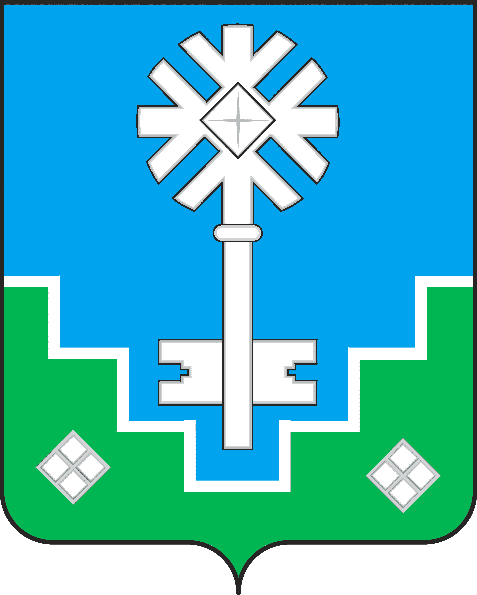 МИИРИНЭЙ ОРОЙУОНУН«Мииринэй куорат»МУНИЦИПАЛЬНАЙ ТЭРИЛЛИИ ДЬАhАЛТАТАУУРААХ  Приложение 1к Административному регламенту предоставления муниципальной услуги «Выдача разрешения на ввод объекта в эксплуатацию», утвержденному Постановлением городской Администрацииот « ______» __________ 2020г. № _______ _________________________________________(наименование Администрации, предоставляющей муниципальную услугу)от_______________________________________(ФИО, наименование заявителяполностью)_________________________________________Юридический адрес/ОГРН: _________________________________________Почтовый адрес:_________________________________________Телефон: _________________________________________Адрес электронной почты: _________________________________________Прошу выдать разрешение на ввод в эксплуатацию законченного строительством/реконструкцией (ненужное зачеркнуть) объекта:Прошу выдать разрешение на ввод в эксплуатацию законченного строительством/реконструкцией (ненужное зачеркнуть) объекта:Прошу выдать разрешение на ввод в эксплуатацию законченного строительством/реконструкцией (ненужное зачеркнуть) объекта:__________________________________________________________________________________(наименование объекта в соответствии с проектной документацией, его функциональное назначение)__________________________________________________________________________________(наименование объекта в соответствии с проектной документацией, его функциональное назначение)__________________________________________________________________________________(наименование объекта в соответствии с проектной документацией, его функциональное назначение)на земельном участке по адресу: _____________________________________________________                                                                                             (адрес в соответствии с разрешением на строительство)на земельном участке по адресу: _____________________________________________________                                                                                             (адрес в соответствии с разрешением на строительство)на земельном участке по адресу: _____________________________________________________                                                                                             (адрес в соответствии с разрешением на строительство)Градостроительный план земельного участка № ________________________________________ утвержден ________________________________________________________________________Градостроительный план земельного участка № ________________________________________ утвержден ________________________________________________________________________Градостроительный план земельного участка № ________________________________________ утвержден ________________________________________________________________________          (наименование НПА об утверждении ГПЗУ)          (наименование НПА об утверждении ГПЗУ)          (наименование НПА об утверждении ГПЗУ)от «____» _____________20___г. №_________от «____» _____________20___г. №_________от «____» _____________20___г. №_________Разрешение на строительство от «____» _____________20___г. №_________________________Разрешение на строительство от «____» _____________20___г. №_________________________Разрешение на строительство от «____» _____________20___г. №_________________________Строительство объекта выполнено ___________________________________________________Строительство объекта выполнено ___________________________________________________Строительство объекта выполнено ___________________________________________________                                                                                       (наименование организации – генерального подрядчика, место нахождения, телефон)                                                                                       (наименование организации – генерального подрядчика, место нахождения, телефон)                                                                                       (наименование организации – генерального подрядчика, место нахождения, телефон)Инвентаризация объекта выполнена __________________________________________________Инвентаризация объекта выполнена __________________________________________________Инвентаризация объекта выполнена __________________________________________________                                                                                          (наименование организации, дата, Ф.И.О. кадастрового инженера)                                                                                          (наименование организации, дата, Ф.И.О. кадастрового инженера)                                                                                          (наименование организации, дата, Ф.И.О. кадастрового инженера)Заключение государственного строительного надзора от «____» _____________20___г. №____Заключение государственного строительного надзора от «____» _____________20___г. №____Заключение государственного строительного надзора от «____» _____________20___г. №____выдано___________________________________________________________________________                   (наименование органа, выдавшего заключение)выдано___________________________________________________________________________                   (наименование органа, выдавшего заключение)выдано___________________________________________________________________________                   (наименование органа, выдавшего заключение)_________________  /_____________________________________/            (подпись)                                                    (расшифровка подписи)_________________  /_____________________________________/            (подпись)                                                    (расшифровка подписи)_________________  /_____________________________________/            (подпись)                                                    (расшифровка подписи)«____» _____________20___г.                       (дата)«____» _____________20___г.                       (дата)«____» _____________20___г.                       (дата)Приложение 2к Административному регламенту предоставления муниципальной услуги «Выдача разрешения на ввод объекта в эксплуатацию», утвержденному Постановлением городской Администрацииот « ______» __________ 2020г. № _______Приложение 3к Административному регламенту предоставления муниципальной услуги «Выдача разрешения на ввод объекта в эксплуатацию», утвержденному Постановлением городской Администрацииот « ______» __________ 2020г. № _______Приложение 4к Административному регламенту предоставления муниципальной услуги «Выдача разрешения на ввод объекта в эксплуатацию», утвержденному Постановлением городской Администрацииот « ______» __________ 2020г. № _______п/пДокументДокументДокументДокументп/пВидОригиналКопияНотариально завереннаякопия(должность уполномоченного
сотрудника, осуществляющего прием заявления)(подпись)(расшифровка подписи)Приложение 5к Административному регламенту предоставления муниципальной услуги «Выдача разрешения на ввод объекта в эксплуатацию», утвержденному Постановлением городской Администрацииот « ______» __________ 2020г. № _______Наименование показателяЕдиница измеренияПо проектуФактически1. Общие показатели вводимого в эксплуатацию объекта1. Общие показатели вводимого в эксплуатацию объекта1. Общие показатели вводимого в эксплуатацию объекта1. Общие показатели вводимого в эксплуатацию объектаСтроительный объем – всегокуб. мв том числе надземной частикуб. мОбщая площадькв. мПлощадь нежилых помещенийкв. мПлощадь встроенно-пристроенных помещенийкв. мКоличество зданий, сооружений 11шт.2. Объекты непроизводственного назначения2. Объекты непроизводственного назначения2. Объекты непроизводственного назначения2. Объекты непроизводственного назначения2.1. Нежилые объекты
(объекты здравоохранения, образования, культуры, отдыха, спорта и т.д.)2.1. Нежилые объекты
(объекты здравоохранения, образования, культуры, отдыха, спорта и т.д.)2.1. Нежилые объекты
(объекты здравоохранения, образования, культуры, отдыха, спорта и т.д.)2.1. Нежилые объекты
(объекты здравоохранения, образования, культуры, отдыха, спорта и т.д.)Количество местКоличество помещенийВместимостьКоличество этажейв том числе подземныхСети и системы инженерно-технического обеспеченияЛифтышт.Эскалаторышт.Инвалидные подъемникишт.Инвалидные подъемникишт.Материалы фундаментовМатериалы стенМатериалы перекрытийМатериалы кровлиИные показатели 122.2. Объекты жилищного фонда2.2. Объекты жилищного фонда2.2. Объекты жилищного фонда2.2. Объекты жилищного фондаОбщая площадь жилых помещений (за исключением балконов, лоджий, веранд и террас)кв. мОбщая площадь нежилых помещений, в том числе площадь общего имущества в многоквартирном домекв. мКоличество этажейшт.в том числе подземныхКоличество секцийсекцийКоличество квартир/общая площадь, всегов том числе:шт./кв. м1-комнатныешт./кв. м2-комнатныешт./кв. м3-комнатныешт./кв. м4-комнатныешт./кв. мболее чем 4-комнатныешт./кв. мОбщая площадь жилых помещений (с учетом балконов, лоджий, веранд и террас)кв. мСети и системы инженерно-технического обеспеченияЛифтышт.Эскалаторышт.Инвалидные подъемникишт.Материалы фундаментовМатериалы стенМатериалы перекрытийМатериалы кровлиИные показатели 123. Объекты производственного назначения3. Объекты производственного назначения3. Объекты производственного назначения3. Объекты производственного назначенияНаименование объекта капитального строительства в соответствии с проектной документацией:  Наименование объекта капитального строительства в соответствии с проектной документацией:  Наименование объекта капитального строительства в соответствии с проектной документацией:  Наименование объекта капитального строительства в соответствии с проектной документацией:  Тип объектаМощностьПроизводительностьСети и системы инженерно-технического обеспеченияЛифтышт.Эскалаторышт.Инвалидные подъемникишт.Материалы фундаментовМатериалы стенМатериалы перекрытийМатериалы кровлиИные показатели 124. Линейные объекты4. Линейные объекты4. Линейные объекты4. Линейные объектыКатегория
(класс)ПротяженностьМощность (пропускная способность, грузооборот, интенсивность движения)Диаметры и количество трубопроводов, характеристики материалов трубТип (КЛ, ВЛ, КВЛ), уровень напряжения линий электропередачиПеречень конструктивных элементов, оказывающих
влияние на безопасностьИные показатели 125. Соответствие требованиям энергетической эффективности и требованиям
оснащенности приборами учета используемых энергетических ресурсов135. Соответствие требованиям энергетической эффективности и требованиям
оснащенности приборами учета используемых энергетических ресурсов135. Соответствие требованиям энергетической эффективности и требованиям
оснащенности приборами учета используемых энергетических ресурсов135. Соответствие требованиям энергетической эффективности и требованиям
оснащенности приборами учета используемых энергетических ресурсов13Класс энергоэффективности зданияУдельный расход тепловой энергии на 1 кв. м площадикВт•ч/м2Материалы утепления наружных ограждающих конструкцийЗаполнение световых проемовПриложение 6к Административному регламенту предоставления муниципальной услуги «Выдача разрешения на ввод объекта в эксплуатацию», утвержденному Постановлением городской Администрацииот « ______» __________ 2020г. № _______Дата2№3№, дата выдачи, орган, выдавший разрешение наНаименование показателяЕдиница измеренияПо проектуФактически1. Общие показатели вводимого в эксплуатацию объекта1. Общие показатели вводимого в эксплуатацию объекта1. Общие показатели вводимого в эксплуатацию объекта1. Общие показатели вводимого в эксплуатацию объектаСтроительный объем – всегокуб. мв том числе надземной частикуб. мОбщая площадькв. мПлощадь нежилых помещенийкв. мПлощадь встроенно-пристроенных помещенийкв. мКоличество зданий, сооружений 11шт.2. Объекты непроизводственного назначения2. Объекты непроизводственного назначения2. Объекты непроизводственного назначения2. Объекты непроизводственного назначения2.1. Нежилые объекты
(объекты здравоохранения, образования, культуры, отдыха, спорта и т.д.)2.1. Нежилые объекты
(объекты здравоохранения, образования, культуры, отдыха, спорта и т.д.)2.1. Нежилые объекты
(объекты здравоохранения, образования, культуры, отдыха, спорта и т.д.)2.1. Нежилые объекты
(объекты здравоохранения, образования, культуры, отдыха, спорта и т.д.)Количество мест-Количество помещенийшт.Вместимость-Количество этажейв том числе подземныхшт.Сети и системы инженерно-технического обеспеченияЛифтышт.Эскалаторышт.Инвалидные подъемникишт.Материалы фундаментовМатериалы стенМатериалы перекрытийМатериалы кровлиИные показатели 122.2. Объекты жилищного фонда2.2. Объекты жилищного фонда2.2. Объекты жилищного фонда2.2. Объекты жилищного фондаОбщая площадь жилых помещений (за исключением балконов, лоджий, веранд и террас)кв. мОбщая площадь нежилых помещений, в том числе площадь общего имущества в многоквартирном домекв. мКоличество этажейшт.в том числе подземныхКоличество секцийсекцийКоличество квартир/общая площадь, всегов том числе:шт./кв. м1-комнатныешт./кв. м2-комнатныешт./кв. м3-комнатныешт./кв. м4-комнатныешт./кв. мболее чем 4-комнатныешт./кв. мОбщая площадь жилых помещений (с учетом балконов, лоджий, веранд и террас)кв. мСети и системы инженерно-технического обеспеченияЛифтышт.Эскалаторышт.Инвалидные подъемникишт.Материалы фундаментовМатериалы стенМатериалы перекрытийМатериалы кровлиИные показатели 123. Объекты производственного назначения3. Объекты производственного назначения3. Объекты производственного назначения3. Объекты производственного назначенияНаименование объекта капитального строительства в соответствии с проектной документацией:Наименование объекта капитального строительства в соответствии с проектной документацией:Наименование объекта капитального строительства в соответствии с проектной документацией:Наименование объекта капитального строительства в соответствии с проектной документацией:Тип объектаМощностьПроизводительностьСети и системы инженерно-технического обеспеченияЛифтышт.Эскалаторышт.Инвалидные подъемникишт.Материалы фундаментовМатериалы стенМатериалы перекрытийМатериалы кровлиИные показатели 124. Линейные объекты4. Линейные объекты4. Линейные объекты4. Линейные объектыКатегория
(класс) ПротяженностьМощность (пропускная способность, грузооборот, интенсивность движения)Диаметры и количество трубопроводов, характеристики материалов труб – Тип (КЛ, ВЛ, КВЛ), уровень напряжения линий электропередачиПеречень конструктивных элементов, оказывающих
влияние на безопасностьИные показатели 125. Соответствие требованиям энергетической эффективности и требованиям
оснащенности приборами учета используемых энергетических ресурсов135. Соответствие требованиям энергетической эффективности и требованиям
оснащенности приборами учета используемых энергетических ресурсов135. Соответствие требованиям энергетической эффективности и требованиям
оснащенности приборами учета используемых энергетических ресурсов135. Соответствие требованиям энергетической эффективности и требованиям
оснащенности приборами учета используемых энергетических ресурсов13Класс энергоэффективности зданияУдельный расход тепловой энергии на 1 кв. м площадикВт * ч/м2Материалы утепления наружных ограждающих конструкцийЗаполнение световых проемов(должность уполномоченного
сотрудника органа,
осуществляющего выдачу
разрешения на ввод объекта в эксплуатацию)(подпись)(расшифровка подписи)“”20г.Несовершеннолетние в возрасте от 14 до 18 летРодители, усыновителиЧасть 1 статьи 26 Гражданского кодекса РФ Несовершеннолетние, не достигшие 14-ти лет (малолетние)Родители, усыновители, опекуныЧасть 1 статьи 28 Гражданского кодекса РФ,статья 64 Семейного кодекса РФДети, оставшиеся без попечения родителей, до передачи в семью на воспитание (усыновление (удочерение), под опеку или попечительство, в приемную семью либо в случаях, предусмотренных законами субъектов Российской Федерации, в патронатную семью), а при отсутствии такой возможности в организацию для детей-сирот и детей, оставшихся без попечения родителей.Граждане, нуждающиеся в установлении над ними опеки или попечительства, и граждане, находящиеся под опекой или попечительством.Несовершеннолетние и недееспособные граждане, находящиеся под опекой или попечительством, если действия опекунов или попечителей по представлению законных интересов подопечных противоречат законодательству Российской Федерации и (или) законодательству субъектов Российской Федерации или интересам подопечных либо если опекуны или попечители не осуществляют защиту законных интересов подопечных.  Органы опеки и попечительстваСтатья 123 Семейного кодекса РФ,статьи 7 и 8 Федерального закона от 24.04.2008 № 48-ФЗ «Об опеке и попечительстве»Граждане, признанных судом недееспособными вследствие психического расстройстваОпекунЧасть 1 статьи 32 Гражданского кодекса РФ Граждане, ограниченные судом в дееспособности вследствие злоупотребления спиртными напитками или наркотическими средствамиПопечительЧасть 1 статьи 33 Гражданского кодекса РФНедееспособные или не полностью дееспособные граждане, помещенные под надзор в образовательные организации, медицинские организации, организации, оказывающие социальные услуги, или иные организации, в том числе в организации для детей-сирот, оставшихся без попечения родителейОрганизации, в которых под надзором находятся недееспособные (не полностью дееспособные граждане)Часть 1 статьи 35 Гражданского кодекса РФГраждане, признанные в установленном порядке недееспособными, но не имеющие законного представителяАдминистрация и медицинский персонал психиатрического стационараСтатья 39 Закона РФ от 02.07.1992 № 3185-1 «О психиатрической помощи и гарантиях прав граждан при ее оказании»